THÔNG TƯ Hướng dẫn về dán nhãn năng lượng đối với xe ô tô con, xe mô tô,                             xe gắn máy sử dụng điện và hybrid điện¯¯¯¯¯¯¯¯¯¯¯¯¯¯¯Căn cứ Luật Sử dụng năng lượng tiết kiệm và hiệu quả ngày 17 tháng 6 năm 2010;Căn cứ Nghị định số 56/2022/NĐ-CP ngày 24 tháng 8 năm 2022 của Chính phủ quy định chức năng, nhiệm vụ, quyền hạn và cơ cấu tổ chức của Bộ Giao thông vận tải;Căn cứ Nghị định số 21/2011/NĐ-CP ngày 29 tháng 3 năm 2011 của Chính phủ quy định chi tiết và biện pháp thi hành Luật Sử dụng năng lượng tiết kiệm và hiệu quả;Căn cứ Quyết định số 04/2017/QĐ-TTg ngày 09 tháng 3 năm 2017 của Thủ tướng Chính phủ quy định danh mục phương tiện, thiết bị phải dán nhãn năng lượng, áp dụng mức hiệu suất năng lượng tối thiếu và lộ trình thực hiện;Theo đề nghị của Vụ trưởng Vụ Khoa học - Công nghệ và Môi trường và Cục trưởng Cục Đăng kiểm Việt Nam;Bộ trưởng Bộ Giao thông vận tải ban hành Thông tư hướng dẫn về dán nhãn năng lượng đối với xe ô tô con, xe mô tô, xe gắn máy sử dụng điện và hybrid điện.Chương IHƯỚNG DẪN CHUNGĐiều 1. Phạm vi điều chỉnh1. Thông tư này hướng dẫn về việc dán nhãn năng lượng đối với xe ô tô con, xe mô tô, xe gắn máy sử dụng điện và hybrid điện, bao gồm: xe ô tô con hybrid điện, xe ô tô con thuần điện, xe mô tô hybrid điện, xe mô tô thuần điện và xe máy thuần điện (sau đây viết tắt là xe) được sản xuất, lắp ráp từ linh kiện rời, hoàn toàn mới hoặc nhập khẩu chưa qua sử dụng.2. Thông tư này không áp dụng đối với:a) Xe được sản xuất, lắp ráp, nhập khẩu sử dụng trực tiếp vào mục đích quốc phòng, an ninh của Bộ Quốc phòng, Bộ Công an;b) Xe tạm nhập tái xuất; xe quá cảnh, xe chuyển khẩu; xe của ngoại giao, lãnh sự;c) Xe có kết cấu, công nghệ mà hiện tại việc thử trong nước chưa thực hiện được;d) Xe nhập khẩu không vì mục đích kinh doanh xe;đ) Xe nhập khẩu theo quy định riêng của Thủ tướng Chính phủ;e) Xe chỉ được dẫn động bằng động cơ đốt trong sử dụng nhiên liệu là xăng, điêzen, khí dầu mỏ hóa lỏng (LPG), khí tự nhiên (NG/ biomethane và H2NG), nhiên liệu hydro;g) Xe được thiết kế, chế tạo để chạy trên các loại địa hình và đường không thuộc hệ thống giao thông đường bộ.Điều 2. Đối tượng áp dụngThông tư này áp dụng đối với các cơ sở sản xuất, lắp ráp hoặc tổ chức, cá nhân nhập khẩu xe và các cơ quan, tổ chức, cá nhân liên quan đến việc dán nhãn năng lượng.Điều 3. Giải thích từ ngữMột số thuật ngữ trong Thông tư này được hiểu như sau:1. Hệ dẫn động điện (Electric powertrain): Hệ thống bao gồm một hoặc nhiều thiết bị tích trữ điện năng (ắc quy, bánh đà điện cơ hoặc siêu tụ), một hoặc nhiều thiết bị ổn định điện năng và một hoặc nhiều thiết bị điện được sử dụng để chuyển đổi điện năng tích trữ thành cơ năng truyền tới các bánh xe làm nguồn động lực cho xe chuyển động.2. Hệ dẫn động hybrid điện (Hybrid electric powertrain): Hệ dẫn động tiêu thụ năng lượng từ cả hai nguồn năng lượng được tích trữ trên xe như sau:a) Nhiên liệu tiêu thụ;b) Thiết bị tích trữ điện năng (ắc quy, tụ điện, bánh đà/ máy phát...).3. Xe thuần điện (Pure electric vehicle - PEV): Xe được dẫn động bằng hệ dẫn động điện.4. Xe hybrid điện (Hybrid electric vehicle - HEV): Xe được dẫn động bằng hệ dẫn động hybrid điện (bao gồm cả xe sử dụng năng lượng từ nhiên liệu tiêu thụ chỉ để nạp điện cho thiết bị tích trữ điện năng). 	5. Xe hybrid điện nạp điện ngoài (OVC-HEV): Xe hybrid điện nạp điện được từ nguồn điện bên ngoài.6. Xe hybrid điện không nạp điện ngoài (NOVC-HEV): Xe hybrid điện không nạp điện được từ nguồn bên ngoài.7. Quãng đường sử dụng điện năng:a) Đối với xe ô tô con hybrid điện, xe ô tô con thuần điện: Định nghĩa tại điểm 3.18 Điều 3 (đo theo Phụ lục G) TCVN 7792:2015 Phương tiện giao thông đường bộ - Phương pháp đo phát thải CO2 và tiêu thụ nhiên liệu và/hoặc tiêu thụ năng lượng điện cho ô tô con được dẫn động bằng động cơ đốt trong hoặc được dẫn động bằng hệ dẫn động hybrid điện. b) Đối với xe mô tô hybrid điện, xe mô tô thuần điện: Định nghĩa tại điểm 3.27 Điều 3 TCVN 13062:2020 Phương tiện giao thông đường bộ - Khí thải gây ô nhiễm phát ra từ mô tô (Mức 4) - Yêu cầu và phương pháp thử trong phê duyệt kiểu; hoặc tại điểm 3.2 Điều 3 TCVN 12776-1:2020 Mô tô và xe máy điện - Hiệu suất - Phần 1: Mức tiêu thụ năng lượng và quãng đường chạy danh định.b) Đối với xe gắn máy thuần điện: Định nghĩa tại điểm 3.2 Điều 3 TCVN 12776-1:2020.8. Nhãn năng lượng của xe (sau đây viết tắt là nhãn năng lượng) là nhãn cung cấp các thông tin liên quan đến loại năng lượng sử dụng, mức tiêu thụ năng lượng và các thông tin liên quan của các loại xe như sau:a) Đối với xe ô tô con thuần điện, xe mô tô thuần điện và xe máy thuần điện: mức tiêu thụ điện năng và quãng đường sử dụng điện năng.b) Đối với xe ô tô con hybrid nạp điện ngoài và xe mô tô hybrid nạp điện ngoài: loại nhiên liệu sử dụng, tiêu thụ nhiên liệu, tiêu thụ điện năng và quãng đường sử dụng điện năng.c) Đối với xe mô tô hybrid không nạp điện ngoài: loại nhiên liệu sử dụng và mức tiêu thụ nhiên liệu.9. Mức tiêu thụ năng lượng của xe:a) Đối với xe ô tô con thuần điện, xe mô tô thuần điện và xe máy thuần điện: Lượng điện năng tiêu thụ của xe trên một quãng đường, ứng với điều kiện, chu trình thử xác định.b) Đối với xe ô tô con hybrid nạp điện ngoài và xe mô tô hybrid nạp điện ngoài: Lượng nhiên liệu và điện năng tiêu thụ của xe trên một quãng đường, ứng với điều kiện, chu trình thử xác định.c) Đối với xe ô tô hybrid không nạp điện ngoài và xe mô tô hybrid không nạp điện ngoài: Lượng nhiên liệu tiêu thụ của xe trên một quãng đường, ứng với điều kiện, chu trình thử xác định.10. Xe cùng kiểu loại:a) Đối với xe ô tô con thuần điện và xe ô tô con hybrid điện: theo quy định tại Phụ lục I của Thông tư số 25/2019/TT-BGTVT ngày 05 tháng 7 năm 2019 của Bộ trưởng Bộ Giao thông vận tải quy định về kiểm tra chất lượng an toàn kỹ thuật và bảo vệ môi trường trong sản xuất lắp ráp ô tô (áp dụng đối với xe sản xuất lắp ráp); hoặc Phụ lục II Thông tư số 03/2018/TT-BGTVT ngày 10 tháng 01 năm 2018 của Bộ trưởng Bộ Giao thông vận tải quy định về kiểm tra chất lượng an toàn kỹ thuật và bảo vệ môi trường đối với ô tô nhập khẩu thuộc đối tượng của Nghị định số 116/2017/NĐ-CP (áp dụng đối với xe nhập khẩu).b) Đối với xe mô tô hybrid điện và xe mô tô thuần điện:Xe cùng kiểu loại là các xe có cùng các đặc điểm cơ bản sau đây:- Sản phẩm của cùng một chủ sở hữu công nghiệp, cùng nhãn hiệu, thiết kế và các thông số kỹ thuật, được sản xuất theo cùng một dây chuyền công nghệ;- Khối lượng quán tính tương đương được xác định theo khối lượng chuẩn theo hướng dẫn tại Bảng D.12-4 của TCVN 13062:2020;- Các đặc điểm của xe và động cơ nêu tại Phụ lục V Thông tư này.c) Đối với xe máy thuần điện:Xe cùng kiểu loại là các xe có cùng các đặc điểm cơ bản sau đây:- Sản phẩm của cùng một chủ sở hữu công nghiệp, cùng nhãn hiệu, thiết kế và các thông số kỹ thuật, được sản xuất theo cùng một dây chuyền công nghệ;- Khối lượng quán tính tương đương được xác định theo khối lượng chuẩn theo hướng dẫn tại Bảng 3 điểm 3.7.1 Điều 3 QCVN 04:2009/BGTVT Quy chuẩn kỹ thuật quốc gia về khí thải xe mô tô, xe gắn máy sản xuất, lắp ráp và nhập khẩu mới do Bộ trưởng Bộ Giao thông vận tải ban hành;- Các đặc điểm của xe và động cơ nêu tại Phụ lục V Thông tư này.11. Cơ quan quản lý chất lượng (sau đây viết tắt là “cơ quan QLCL”) là Cục Đăng kiểm Việt Nam trực thuộc Bộ Giao thông vận tải.12. Cơ sở sản xuất, lắp ráp là doanh nghiệp sản xuất, lắp ráp (sau đây viết tắt là “SXLR”) xe từ linh kiện rời, hoàn toàn mới đang hoạt động theo quy định của pháp luật.13. Cơ sở nhập khẩu là tổ chức thực hiện việc nhập khẩu (sau đây viết tắt là NK) xe.14. Cơ sở kinh doanh xe là tổ chức, cá nhân thực hiện việc bán, phân phối xe ra thị trường.15. Cơ sở thử nghiệm, phòng thử nghiệm mức tiêu thụ năng lượng của xe (sau đây viết tắt là “cơ sở thử nghiệm”) là tổ chức thử nghiệm chuyên ngành đáp ứng các điều kiện quy định tại Điều 5 Nghị định 107/2016/NĐ-CP ngày 01/7/2016 của Chính phủ quy định về điều kiện kinh doanh dịch vụ đánh giá sự phù hợp hoặc đã được công nhận theo tiêu chuẩn của Hệ thống công nhận phòng thử nghiệm Việt Nam (VILAS) hoặc được công nhận bởi các tổ chức công nhận đã ký kết thỏa ước thừa nhận lẫn nhau (Hiệp hội các phòng thử nghiệm được công nhận quốc tế (ILAC), Hiệp hội các phòng thử nghiệm được công nhận Châu Á - Thái Bình Dương (APLAC)).Điều 4. Hướng dẫn chung 1. Sau khi gửi Bản công khai mức tiêu thụ năng lượng theo nội dung hướng dẫn tại Phụ lục II hoặc Phụ lục III Thông tư này tới cơ quan QLCL, cơ sở SXLR, NK thực hiện dán nhãn năng lượng trên từng xe trước khi đưa ra thị trường. Nhãn năng lượng được cơ sở SXLR, NK và kinh doanh xe duy trì trên xe cho tới khi xe được bàn giao đến tay người tiêu dùng.2. Đối với xe ô tô hybrid không nạp điện ngoài, việc dán nhãn năng lượng thực hiện theo Thông tư liên tịch số 43/2014/TTLT-BGTVT-BCT ngày 24/9/2014 của Bộ trưởng Bộ Giao thông vận tải và Bộ trưởng Bộ Công thương quy định về dán nhãn năng lượng đối với xe ô tô con loại từ 07 chỗ trở xuống hoặc Thông tư số 40/2017/TT-BGTVT ngày 09/11/2017 của Bộ trưởng Bộ Giao thông vận tải quy định về dán nhãn năng lượng đối với xe ô tô con loại từ 07 đến 09 chỗ;3. Khuyến khích các cơ sở SXLR, NK thực hiện việc đăng ký kiểm tra hoặc đăng ký tự công bố mức tiêu thụ năng lượng và dán nhãn năng lượng đối với các loại xe không thuộc phạm vi điều chỉnh nêu tại khoản 1 Điều 1 Thông tư này.Chương IIHƯỚNG DẪN PHƯƠNG PHÁP THỬ Điều 5. Đối với xe ô tô con thuần điện và xe ô tô con hybrid 1. Các thông tin và thông số kỹ thuật chính của xe được cơ sở SXLR, NK cung cấp như sau: a) Đối với xe ô tô con thuần điện: theo Phụ lục IV Thông tư này;b) Đối với xe ô tô con hybrid nạp điện ngoài: Theo Phụ lục C TCVN 7792:2015.2. Phương pháp thử a) Đối với xe ô tô con thuần điện- Việc đo tiêu thụ điện năng được thực hiện theo phương pháp và chu trình thử theo hướng dẫn tại Phụ lục E TCVN 7792:2015;- Việc đo quãng đường sử dụng điện năng của xe được thực hiện theo phương pháp và chu trình thử theo hướng dẫn tại Phụ lục G TCVN 7792:2015.b) Đối với xe ô tô con hybrid điện nạp điện ngoài- Việc đo tiêu thụ nhiên liệu, tiêu thụ điện năng được thực hiện theo phương pháp và chu trình thử theo hướng dẫn tại Phụ lục F TCVN 7792:2015. Kết quả mức tiêu thụ nhiên liệu của xe OVC-HEV được tính toán theo Phụ lục I Thông tư này.- Việc đo quãng đường sử dụng điện năng của xe được thực hiện theo phương pháp và chu trình thử theo hướng dẫn tại Phụ lục G TCVN 7792:2015;- Việc đo mức tiêu thụ năng lượng của xe được thực hiện độc lập hoặc kết hợp với thử khí thải. Trường hợp kết hợp được với thử khí thải, giá trị mức tiêu thụ nhiên liệu được tính toán theo hướng dẫn tại điểm D.1.4.3 Phụ lục D TCVN 7792:2015 bằng phương pháp cân bằng các bon sử dụng kết quả phát thải CO2 đo được và phát thải các bon liên quan khác (CO và HC).b) Đối với xe ô tô con hybrid điện không nạp điện ngoàiThực hiện theo Thông tư liên tịch số 43/2014/TTLT-BGTVT-BCT hoặc Thông tư số 40/2017/TT-BGTVT.c) Cơ sở SXLR, NK tùy chọn áp dụng các phương pháp thử (Phù hợp với quy định của EC/ECE hoặc EPA) khác với phương pháp thử nêu trong TCVN 7792:2015 để đo tiêu thụ năng lượng và quãng đường sử dụng điện năng cho các loại xe nêu trên.3. Đơn vị đo và cách làm tròn kết quả đo mức tiêu thụ năng lượnga) Đơn vị đo mức tiêu thụ nhiên liệu là lít (l)/100 ki lô mét (km) (đối với nhiên liệu là xăng, LPG, ethanol (E85) và điêzen), mét khối (m3)100 ki lô mét (km) (đối với nhiên liệu là khí tự nhiên NG/biomethane và H2/NG), ki lô gam (kg)/100 ki lô mét (km) (đối với nhiên liệu hydro). Kết quả đo phải được làm tròn tới số thập phân thứ nhất; b) Đơn vị đo mức tiêu thụ điện năng là oát giờ (Wh)/ki lô mét (km). Kết quả đo phải được làm tròn tới số nguyên gần nhất;c) Đơn vị đo quãng đường sử dụng điện năng là ki lô mét (km). Kết quả đo phải được làm tròn tới số nguyên gần nhất.Điều 6. Đối với xe máy thuần điện, xe mô tô thuần điện và xe mô tô hybrid điện1. Các thông tin và thông số kỹ thuật chính của xe được cơ sở SXLR, NK cung cấp theo Phụ lục V Thông tư này.2. Phương pháp thử a) Đối với xe máy thuần điệnViệc đo tiêu thụ năng lượng được thực hiện theo phương pháp như hướng dẫn tại Điều 7 TCVN 12776-1:2020 và chu trình thử nêu tại Phụ lục A TCVN 12776-1:2020.b) Đối với xe mô tô thuần điệnViệc đo tiêu thụ năng lượng được thực hiện theo một trong hai phương pháp sau:- Phương pháp nêu tại Điều 7 TCVN 12776-1:2020 và Phụ lục B TCVN 12776-1:2020; - Phương pháp nêu tại Phụ lục G.2 và Phụ lục G.6 TCVN 13062:2020.c) Đối với xe mô tô hybrid điện- Việc đo tiêu thụ năng lượng được thực hiện theo phương pháp và chu trình thử nêu tại Phụ lục G.3 và G.6 TCVN 13062:2020.- Việc đo mức tiêu thụ năng lượng của xe được thực hiện độc lập hoặc kết hợp với thử khí thải. Trường hợp kết hợp được với thử khí thải, giá trị mức tiêu thụ nhiên liệu được tính toán theo hướng dẫn tại điểm G.1-1.4.3 Phụ lục G1 TCVN 13062:2020 bằng phương pháp cân bằng các bon sử dụng kết quả phát thải CO2 đo được và phát thải các bon liên quan khác (CO và HC).d) Cơ sở SXLR, NK tùy chọn áp dụng các phương pháp thử (phù hợp với EC/ECE hoặc EPA) khác với phương pháp thử nêu trong TCVN 12776-1:2020 hoặc TCVN 13062:2020 để đo tiêu thụ năng lượng và quãng đường sử dụng điện năng cho các loại xe nêu trên.3. Đơn vị đo và cách làm tròn kết quả đo mức tiêu thụ năng lượngÁp dụng theo khoản 3 Điều 5 Thông tư này.Điều 7. Nội dung báo cáo tiêu thụ năng lượng 1. Phương pháp thử, chu trình thử trong báo cáo mức tiêu thụ năng lượng phải phù hợp với các hướng dẫn tại Thông tư này;2. Báo cáo mức tiêu thụ năng lượng do cơ sở thử nghiệm cấp cho xe đăng ký thử phải có các nội dung theo hướng dẫn tại Phụ lục VI và Phụ lục VII Thông tư này (không bắt buộc đối với các loại xe thử theo một trong các điểm c, d khoản 2 Điều 5 hoặc một trong các điểm d, đ khoản 2 Điều 6).	Chương IIICÔNG KHAI THÔNG TIN MỨC TIÊU THỤ NĂNG LƯỢNG, DÁN NHÃN NĂNG LƯỢNG VÀ KIỂM TRA, GIÁM SÁT VIỆC DÁN NHÃN NĂNG LƯỢNGĐiều 8. Công khai thông tin mức tiêu thụ năng lượng1. Cơ sở SXLR, NK phải công khai thông tin về mức tiêu thụ năng lượng của xe trước khi thực hiện dán nhãn năng lượng.2. Cơ sở SXLR, NK căn cứ vào báo cáo tiêu thụ năng lượng (cơ sở tự chịu trách nhiệm về tính hợp pháp và hiệu lực của báo cáo tiêu thụ năng lượng) theo  hướng dẫn tại Điều 7 Thông tư này để công khai thông tin về mức tiêu thụ năng lượng. Mức tiêu thụ năng lượng công khai không được nhỏ hơn 4% so với kết quả đo (nếu số lần thử nhiều hơn một lần thì kết quả đo là trung bình cộng của các lần thử) trong báo cáo tiêu thụ năng lượng. Bản công khai mức tiêu thụ năng lượng của kiểu loại xe theo hướng dẫn tại Phụ lục II và Phụ lục III Thông tư này.3. Việc công khai thông tin liên quan đến mức tiêu thụ năng lượng thực hiện bằng các hình thức sau:a) Gửi bản công khai mức tiêu thụ năng lượng của kiểu loại xe tới cơ quan QLCL để công khai trên trang thông tin điện tử của cơ quan QLCL.b) Đăng tải mức tiêu thụ năng lượng trên trang thông tin điện tử của cơ sở SXLR, NK và kinh doanh xe (nếu có).4. Thông tin công khai phải được duy trì trong suốt thời gian cơ sở SXLR, NK và kinh doanh xe cung cấp kiểu loại xe đó ra thị trường.Điều 9. Dán nhãn năng lượng1. Cơ sở SXLR, NK tự in nhãn năng lượng theo mẫu quy định của Bộ Công thương.2. Vị trí dán nhãn năng lượnga) Đối với xe ô tô con thuần điện và xe ô tô con hybrid nạp điện ngoài: Nhãn năng lượng phải được dán bên trong xe, phía người lái, ở cửa kính bên cố định phía sau hoặc kính chắn gió phía sau, tại vị trí dễ quan sát nhìn từ bên ngoài xe. Đối với trường hợp khó quan sát khi dán bên trong xe thì được phép dán bên ngoài xe tại vị trí dễ quan sát. Nhãn năng lượng phải được cơ sở SXLR, NK và kinh doanh xe duy trì trên xe cho tới khi xe được bàn giao đến tay người tiêu dùng;b) Đối với xe máy thuần điện, xe mô tô thuần điện và xe mô tô hybrid điện: Nhãn năng lượng phải được dán tại vị trí dễ quan sát. Nhãn năng lượng phải được cơ sở SXLR, NK và kinh doanh xe duy trì trên xe cho tới khi xe được bàn giao đến tay người tiêu dùng.Điều 10. Công khai lại thông tin về mức tiêu thụ năng lượng và dán lại nhãn năng lượng1. Cơ sở SXLR, NK phải công khai lại thông tin về mức tiêu thụ năng lượng và dán nhãn năng lượng đối với một trong các trường hợp sau:a) Tiêu chuẩn, quy chuẩn áp dụng thay đổi;b) Công khai sai mức tiêu thụ năng lượng;c) Kết quả kiểm tra, giám sát theo hướng dẫn tại Điều 11 phát hiện mức tiêu thụ năng lượng thực tế vượt quá 4% so với mức công khai của cơ sở SXLR, NK;d) Đối với các xe cùng kiểu loại mà có các thông tin công khai thay đổi nhưng không ảnh hưởng đến kết quả về mức tiêu thụ năng lượng (tên thương mại, tính tiện nghi và thẩm mỹ) thì cơ sở SXLR, NK phải thực hiện công bố lại thông tin nhưng không phải thử lại;2. Nội dung, hình thức công khai lại thông tin về mức tiêu thụ năng lượng và dán lại nhãn năng lượng được thực hiện theo hướng dẫn tại Điều 8 và Điều 9 Thông tư này.Điều 11. Kiểm tra, giám sát liên quan đến thực hiện dán nhãn năng lượngCơ quan QLCL tổ chức kiểm tra, giám sát liên quan đến thực hiện dán nhãn năng lượng như sau:1. Hằng năm, lập kế hoạch và thực hiện kiểm tra việc tuân thủ về công khai thông tin mức tiêu thụ năng lượng và thực hiện dán nhãn của cơ sở SXLR, NK và kinh doanh xe theo hướng dẫn tại Chương III Thông tư này.2. Kiểm tra đột xuất trong trường hợp nhận được phản ánh, khiếu nại có căn cứ về dấu hiệu vi phạm liên quan đến việc thực hiện dán nhãn năng lượng của cơ sở SXLR, NK. Trường hợp phát hiện dấu hiệu vi phạm rõ ràng đến mức tiêu thụ năng lượng đã công khai, cơ quan QLCL có quyền yêu cầu cơ sở SXLR, NK phải thử lại mức tiêu thụ năng lượng và thực hiện việc công khai lại thông tin về mức tiêu thụ năng lượng.Chương IVTỔ CHỨC THỰC HIỆNĐiều 12. Trách nhiệm của cơ quan QLCL1. Tiếp nhận, công khai thông tin liên quan đến mức tiêu thụ năng lượng của xe theo hướng dẫn tại Thông tư này trên trang thông tin điện tử của cơ quan QLCL.2. Phối hợp với các cơ quan chức năng giải quyết các khiếu nại, tranh chấp, xử lý vi phạm liên quan đến việc công khai mức tiêu thụ năng lượng của xe và dán nhãn năng lượng.3. Thông báo tới Cơ quan nhà nước có thẩm quyền để xử lý vi phạm theo quy định khi phát hiện cơ sở SXLR, NK và kinh doanh xe vi phạm một trong các trường hợp sau đây:a) Không trung thực trong việc công khai thông tin về mức tiêu thụ năng lượng;b) Dán nhãn năng lượng giả;c) Dán nhãn năng lượng khi chưa thực hiện việc công khai thông tin về mức tiêu thụ năng lượng theo hướng dẫn hoặc không thực hiện việc công khai lại thông tin về mức tiêu thụ năng lượng theo hướng dẫn tại Điều 10 Thông tư này;d) Nhãn năng lượng không đúng nội dung, quy cách theo hướng dẫn của Bộ công thương hoặc thể hiện sai mức tiêu thụ năng lượng trong Bản công khai mức tiêu thụ năng lượng;đ) Các vi phạm khác liên quan đến việc dán nhãn năng lượng. 5. Tổng hợp kết quả thực hiện công tác kiểm tra dán nhãn năng lượng xe, báo cáo Bộ Giao thông vận tải khi có yêu cầu.Điều 13. Trách nhiệm của cơ sở thử nghiệmChịu trách nhiệm về tính chính xác và hiệu lực của kết quả thử tiêu thụ năng lượng của xe theo hướng dẫn tại Thông tư này.Điều 14. Trách nhiệm của cơ sở SXLR, NK và kinh doanh xe1. Thực hiện công khai thông tin mức tiêu thụ năng lượng và dán nhãn năng lượng cho xe theo hướng dẫn tại Thông tư này trước khi đưa ra thị trường.2. Chịu trách nhiệm trước pháp luật về tính chính xác, trung thực của nội dung mức tiêu thụ năng lượng đã công khai.3. Cơ sở SXLR, NK lưu trữ tài liệu liên quan đến công khai thông tin mức tiêu thụ năng lượng, gồm: bản công khai mức tiêu thụ năng lượng; bản sao báo cáo tiêu thụ năng lượng về mức tiêu thụ năng lượng của kiểu loại xe tối thiểu 03 năm kể từ thời điểm dừng sản xuất, lắp ráp và nhập khẩu kiểu loại xe.4. Cơ sở SXLR, NK thực hiện báo cáo định kỳ hàng năm gửi về cơ quan QLCL bao gồm các thông tin như sau:a) Tên báo cáo: Báo cáo định kỳ về việc dán nhãn năng lượng;b) Nội dung yêu cầu báo cáo: Số lượng các kiểu loại xe dán nhãn năng lượng; Tiêu thụ năng lượng trung bình chung trong 01 năm của mỗi cơ sở SXLR, NK;c) Đối tượng thực hiện báo cáo: Cơ sở SXLR, NK;d) Cơ quan nhận báo cáo: Cục Đăng kiểm Việt Nam;đ) Phương thức gửi, nhận báo cáo: Báo cáo được thể hiện dưới hình thức văn bản giấy hoặc văn bản điện tử; được gửi bằng một trong các phương thức sau: gửi trực tiếp, gửi qua dịch vụ bưu chính, gửi qua hệ thống thư điện tử, các phương thức khác theo quy định của pháp luật;e) Thời hạn gửi báo cáo: Chậm nhất là ngày 20 tháng 01 hằng năm;g) Tần suất thực hiện báo cáo: Báo cáo định kỳ hàng năm;h) Thời gian chốt số liệu báo cáo: từ ngày 01 tháng 01 đến ngày 31 tháng 12 của năm trước năm báo cáo ;i) Mẫu biểu số liệu báo cáo: Theo hướng dẫn tại Phụ lục VIII Thông tư này. 5. Cơ sở SXLR, NK có trách nhiệm báo cáo cơ quan QLCL khi có các thay đổi liên quan đến thông tin nhãn năng lượng đã công bố để được xem xét và giải quyết.Điều 15. Hiệu lực thi hành1. Thông tư này có hiệu lực sau 45 ngày kể từ ngày ký.2. Việc thử theo điểm c khoản 2 Điều 5 và điểm d khoản 2 Điều 6 được áp dụng trong vòng 03 năm kể từ ngày Thông tư này có hiệu lực.3. Trường hợp các văn bản, tài liệu, tiêu chuẩn, quy chuẩn kỹ thuật dẫn chiếu trong Thông tư này có sửa đổi, bổ sung, thay thế thì áp dụng theo văn bản đã được sửa đổi, bổ sung, thay thế.Điều 16. Trách nhiệm thi hành1. Chánh Văn phòng Bộ, Chánh Thanh tra Bộ, các Vụ trưởng, Cục trưởng Cục Đăng kiểm Việt Nam, Thủ trưởng các cơ quan, đơn vị và tổ chức, cá nhân có liên quan chịu trách nhiệm thực hiện Thông tư này.2. Trong quá trình thực hiện, nếu có vướng mắc phát sinh, các cơ quan, tổ chức, cá nhân có liên quan kịp thời phản ánh về Bộ Giao thông vận tải để xem xét, giải quyết theo thẩm quyền./.Phụ lục IPHƯƠNG PHÁP TÍNH TOÁN TIÊU THỤ NHIÊN LIỆU CỦA                                  XE Ô TÔ CON OVC-HEV(Ban hành kèm theo Thông tư số       /2022/TT-BGTVTngày       tháng       năm 2022 của Bộ trưởng Bộ Giao thông vận tải)1. Đối với xe OVC - HEV không có cơ cấu thay đổi chế độ hoạt động1.1. Mức tiêu thụ nhiên liệu (l/100 km) được tính theo công thức sau:;  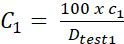 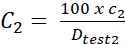 Trong đó:C1 là mức tiêu thụ nhiên liệu với thiết bị tích trữ điện năng được nạp điện đầy (điều kiện A) (l/100 km);C2 là mức tiêu thụ nhiên liệu với thiết bị tích trữ điện năng ở trạng thái nạp điện thấp nhất (dung lượng ở mức phóng điện cao nhất) (điều kiện B) (l/100 km);Dtest1 và Dtest2 lần lượt là tổng quãng đường đi được thực tế khi thực hiện phép thử trong điều kiện A và điều kiện B, c1 và c2 được xác định theo F.3.2.3.5. và F.3.3.2.5 tại Phụ lục F của TCVN 7792:2015.1.2. Các giá trị tiêu thụ nhiên liệu trung bình được tính toán như sau:1.2.1. Trong trường hợp thử theo F.3.2.3.2.1 tại phụ lục F của TCVN 7792:2015:C = (De x C1 + Dav x C2)/(De + Dav)Trong đó:C là mức tiêu thụ nhiên liệu (l/100 km);C1 là mức tiêu thụ nhiên liệu với thiết bị tích trữ điện năng được nạp điện đầy (điều kiện A) (l/100 km);C2 là mức tiêu thụ nhiên liệu với thiết bị tích trữ điện năng ở trạng thái nạp điện thấp nhất (dung lượng ở mức phóng điện cao nhất) (điều kiện B) (l/100 km);De là quãng đường sử dụng năng lượng điện của xe, được đo theo quy trình mô tả tại Phụ lục G TCVN 7792:2015, mà cơ sở sản xuất phải cung cấp phương pháp để thực hiện phép đo trong điều kiện xe được dẫn động hoàn toàn bằng điện năng;Dav = 25 km (quãng đường trung bình giả thiết giữa hai lần nạp điện của ắc quy).1.2.2. Trong trường hợp thử theo F.3.2.3.2.2 tại phụ lục F của TCVN 7792:2015:C = (DOVC x C1 + Dav x C2)/(DOVC + Dav)Trong đó:C là mức tiêu thụ nhiên liệu (l/100 km);C1 là mức tiêu thụ nhiên liệu với thiết bị tích trữ điện năng được nạp điện đầy (điều kiện A) (l/100 km);C2 là mức tiêu thụ nhiên liệu với thiết bị tích trữ điện năng ở trạng thái nạp điện thấp nhất (dung lượng ở mức phóng điện cao nhất) (điều kiện B) (l/100 km);DOVC là quãng đường OVC, được đo theo quy trình mô tả tại Phụ lục G TCVN 7792:2015;Dav = 25 km (quãng đường trung bình giả thiết giữa hai lần nạp điện của ắc quy).2. Đối với xe OVC - HEV có cơ cấu thay đổi chế độ hoạt động2.1. Mức tiêu thụ nhiên liệu (l/100 km) được tính theo công thức sau:;  (l/100 km)Trong đó:C1 là mức tiêu thụ nhiên liệu với thiết bị tích trữ điện năng được nạp điện đầy (điều kiện A) (l/100 km); C2 là mức tiêu thụ nhiên liệu với thiết bị tích trữ điện năng ở trạng thái nạp điện thấp nhất (dung lượng ở mức phóng điện cao nhất) (điều kiện B) (l/100 km);Dtest1 và Dtest2 lần lượt là tổng quãng đường đi được thực tế khi thực hiện phép thử trong điều kiện A và điều kiện B, c1 và c2 được xác định theo F.4.2.4.5 và F.4.3.2.5 tại Phụ lục F của TCVN 7792:2015.2.2. Các giá trị tiêu thụ nhiên liệu trung bình được tính toán như sau:2.2.1.Trong trường hợp thử theo F.4.2.4.2.1 tại phụ lục F của TCVN 7792:2015:C = (De x C1 + Dav x C2)/(De + Dav)Trong đó:C là mức tiêu thụ nhiên liệu (l/100 km);C1 là mức tiêu thụ nhiên liệu với thiết bị tích trữ điện năng được nạp điện đầy (điều kiện A) (l/100 km);C2 là mức tiêu thụ nhiên liệu với thiết bị tích trữ điện năng ở trạng thái nạp điện thấp nhất (dung lượng ở mức phóng điện cao nhất) (điều kiện B) (l/100 km);De là quãng đường sử dụng năng lượng điện của xe, được đo theo quy trình mô tả tại Phụ lục G TCVN 7792:2015, mà cơ sở sản xuất phải cung cấp phương pháp để thực hiện phép đo trong điều kiện xe được dẫn động hoàn toàn bằng điện năng;Dav = 25 km (quãng đường trung bình giả thiết giữa hai lần nạp điện của ắc quy).2.2.2.Trong trường hợp thử theo F.4.2.4.2.2 tại phụ lục F của TCVN 7792:2015:C = (DOVC x C1 + Dav x C2)/(DOVC + Dav)Trong đó:C là mức tiêu thụ nhiên liệu (l/100 km);C1 là mức tiêu thụ nhiên liệu với thiết bị tích trữ điện năng được nạp điện đầy (điều kiện A) (l/100 km);C2 là mức tiêu thụ nhiên liệu với thiết bị tích trữ điện năng ở trạng thái nạp điện thấp nhất (dung lượng ở mức phóng điện cao nhất) (điều kiện B) (l/100 km);DOVC là quãng đường OVC, được đo theo quy trình mô tả tại Phụ lục G TCVN 7792:2015;Dav = 25 km (quãng đường trung bình giả thiết giữa hai lần nạp điện của ắc quy).Phụ lục IIBẢN CÔNG KHAI MỨC TIÊU THỤ NĂNG LƯỢNG CỦA KIỂU LOẠI XE Ô TÔ THUẦN ĐIỆN VÀ HYBRID ĐIỆN(Publication of the energy consumption of pure electric vehicle type and hybrid electric vehicle type)(Ban hành kèm theo Thông tư số       /2022/TT-BGTVTngày       tháng       năm 2022 của Bộ trưởng Bộ Giao thông vận tải)1. Thông tin chung (General)1.1. Tên cơ sở SXLR/NK (Assembly plant's/ Importer’s name): 	1.2. Địa chỉ (address):	1.3.  Nhãn hiệu (Trade name or mark of the vehicle):	1.4. Tên thương mại, nếu có (Commercial name, if avaiable):	1.5. Loại xe (Category of vehicle): 	1.6.  Kiểu (số) loại (Vehicle type/ model code): 	1.7. Số giấy chứng nhận(2) (Certificate No.(2)):	1.8. Báo cáo tiêu thụ năng lượng số (Test report No.): 	ngày (Date):	2. Thông số kỹ thuật của xe (Spec of the vehicle)2.1. Đặc điểm cấu tạo chung của xe (General construction characteristics of the vehicle)2.1.1. Cấu hình xe điện: thuần điện/hybrid điện(1) (Electric vehicle configuration: pure electric/hybrid electric(1))2.1.2. Ảnh chụp hoặc bản vẽ của xe mẫu đại diện (Photographs or drawings of a representative vehicle): 	2.1.3. Khối lượng xe đã có thân xe trong trạng thái sẵn sàng chạy được (đủ nhiên liệu, dầu...) (Mass of the vehicle with bodywork in running order): 	kg2.1.4. Khối lượng toàn bộ lớn nhất cho phép về mặt kỹ thuật do cơ sở sản xuất công bố (Technically permissible maximum laden mass as stated by the manufacturer): 	kg2.2. Xe thuần điện(1) (Pure electric vehicles(1))2.2.1. Mô tả chung hệ dẫn động điện (General description of electric power train)2.2.1.1. Nhãn hiệu (Make): 	2.2.1.2. Kiểu (type): 	2.2.1.3. Sử dụng: Một động cơ điện/ Nhiều động cơ điện(1) (số lượng) (Use: Monomotor/multimotors(1) (number)): 	2.2.1.4. Công suất lớn nhất (Maximum power): 	kW2.2.1.5. Công suất trong 30 min lớn nhất (Maximum thirty minutes power):	 kW2.2.2. Bộ ắc quy (Traction battery)2.2.2.1. Tên thương mại và nhãn hiệu (Trade name and mark of the battery):	2.2.2..2. Điện áp danh định (Nominal voltage): 	2.2.2..3. Công suất trong 30 min lớn nhất (công suất phóng điện ổn định) (Battery maximum thirty minutes power (constant power discharge)): 	 kW2.2.3. Động cơ điện (Electric Motor)2.2.3.1. Nguyên lý hoạt động (Working principle)2.2.3.1.1. Một chiều/ xoay chiều(1)/ số lượng các pha (direct current/alternating current(1)/number of phases): 	2.2.3.1.2. Đồng bộ/ không đồng bộ(1) (Synchronous/asynchronous(1))2.3. Xe hybrid điện(1) (Hybrid electric vehicle(1))2.3.1. Loại xe hybrid điện: xe nạp điện ngoài/xe không nạp điện ngoài(1) (Category of hybrid electric vehicle: Off-Vehicle Charging/Not Off Vehicle charging(1))2.3.2. Chế độ chuyển đổi trạng thái hoạt động: trang bị/ không trang bị(1) (Operating mode switch: with/without(1))2.3.3. Động cơ đốt trong (Internal combustion engine)2.3.3.1. Cơ sở sản xuất động cơ (Engine manufacturer): 	2.3.3.2. Mã động cơ của cơ sở sản xuất (như nhãn hiệu trên động cơ hoặc các ký hiệu nhận dạng khác) (Manufacturer’s engine code (as marked on the engine, or other means of Identification): 	2.3.3.3. Nguyên lý làm việc (Working principle): cháy cưỡng bức/cháy do nén, bốn kỳ/hai kỳ(1) (positive-ignition/compression-ignition, fourstroke/ two-stroke(1))2.3.3.4. Số lượng, bố trí và thứ tự nổ của các xi lanh (Number, arrangement and firing order of cylinders): 	2.3.3.5. Dung tích động cơ(3) (Engine capacity(3)): 	2.3.3.6. Công suất có ích lớn nhất (Maximum net power): 	... kW tại số vòng quay động cơ (at): 	 r/min2.3.3.7. Loại nhiên liệu (Fuel): xăng/ xăng không chì/ dầu diesel/ LPG/ NG(1) (petrol / unleaded petrol / diesel oil / LPG / NG(1))2.3.4. Ắc quy/ thiết bị tích trữ năng lượng dùng để dẫn động xe (Traction battery/ energy storage device)2.3.4.1. Mô tả thiết bị tích trữ năng lượng: (ắc quy, tụ điện, bánh đà/ máy phát điện...) (Description of the energy storage device: (battery, capacitor, flywheel/generator …)): 	2.3.4.1.1. Nhãn hiệu (Make): 	2.3.4.1.2. Kiểu loại (Type): 	2.3.4.1.3. Số nhận dạng (Identification number): 	2.3.4.1.4. Năng lượng (đối với ắc quy: điện áp và dung lượng Ah trong 2 h, đối với tụ điện: J, ...) (Energy: (for battery: voltage and capacity Ah in 2 h, for capacitor: J, ...): 	2.3.4.1.5. Bộ nạp: tích hợp trên xe/ ngoại vi/ không có(1) (Charger: on board/ external/ without(1))2.3.5. Các loại máy điện (mô tả từng loại riêng biệt) (Electric machines (describe each type of electric machine separately))2.3.5.1. Nhãn hiệu (Make): 	2.3.5.2. Kiểu loại (Type): 	2.3.5.3. Mục đích sử dụng chính: động cơ dẫn động xe/ máy phát điện(1) (Primary use: traction motor / generator(1))2.3.5.3.1. Khi sử dụng là động cơ dẫn động: một động cơ/ nhiều động cơ(1) (số lượng) (When used as traction motor: monomotors/ multimotors(1) (number)):2.3.5.4. Công suất lớn nhất (Maximum power): 	2.3.5.5. Nguyên lý hoạt động (Working principle)2.3.5.5.1. Một chiều/ xoay chiều/ số lượng các pha(1) (Direct current/ alternating current /number of phases(1)):2.3.5.5.2. Đồng bộ/ không đồng bộ(1) (Synchronous / asynchronous(1))2.4. Hộp số (Gearbox)2.4.1. Truyền động điều khiển (Type of gearbox): bằng tay/ tự động/ vô cấp/ khác(1) (manual / automatic / variable transmission(1))2.4.2. Số lượng tỷ số truyền (Number of gear ratios): 	2.4.3. Tỷ số truyền của hộp số (Transmission ratio of gearbox):Số 1 (First gear): 	Số 2 (Second gear): 	Số 3 (Third gear): 	Số 4 (Fourth gear): 	Số 5 (Fifth gear): 	Số …: 	Số lùi (Reserve): 	2.5. Tỷ số truyền cuối cùng (Final drive ratio): 	2.6. Lốp và bánh xe (Tyres and wheels)2.6.1. Kích thước lốp (trước) (Tyre dimensions (front)): 	áp suất lốp (Tyre pressure): 	  kPa2.6.2. Kích thước lốp (sau) (Tyre dimensions (rear)): 	áp suất lốp (Tyre pressure): 	  kPa3. Công khai mức tiêu thụ năng lượng (Disclosure of energy consumption)3.1. Chu trình thử (Test cycle): 	3.2. Mức tiêu thụ năng lượng công khai (Public energy consumption)3.2.1. Xe thuần điện(1) (Pure electric vehicles(1))3.2.2. Xe hybrid nạp điện ngoài(1) (Externally Chargeable (OVC)Hybrid Electric Vehicle(1))4. Mẫu nhãn năng lượng công khai (Template of energy consumption label)5. Ghi chú (nếu có) (Notes (if any)):Ghi chú:(1)   Gạch phần không áp dụng (Strike out what does not apply);(2)  Đối với xe sản xuất, lắp ráp: số giấy chứng nhận kiểu loại (For manufactured and assembled vehicles: type certificate number); Đối với xe nhập khẩu: số giấy chứng nhận cấp cho xe nhập khẩu thử nghiệm (For imported vehicles: number of certificates issued for test imported vehicles);(3) Giá trị này phải được tính với π = 3.1416 và được làm tròn đến cm3 gần nhất (This value must be calculated with π = 3.1416 and rounded to the nearest cm3); 	(a)  Lặp lại đối với xăng và nhiên liệu khí trong trường hợp xe chạy bằng xăng hoặc bằng nhiên liệu khí (Repeat for petrol and gaseous fuel in the case of a vehicle that can run either on petrol or on a gaseous fuel); (b)   Đối với xe sử dụng nhiên liệu NG, đơn vị l/100 km được thay bằng m3/km (For vehicles fuelled with NG the unit l/100 km is replaced by m3/km); Đối với xe sử dụng nhiên liệu hydro, đơn vị l/100 km được thay bằng kg/100 km (For vehicles fuelled with hydrogen the unit l/100 km is replaced by kg/100 km).Phụ lục IIIBẢN CÔNG KHAI MỨC TIÊU THỤ NĂNG LƯỢNG CỦA KIỂU LOẠI XE MÔ TÔ, XE GẮN MÁY THUẦN ĐIỆN VÀ HYBRID ĐIỆN(Publication of the energy consumption of pure electric motocycles, mopeds and hybrid electric motocycles)(Ban hành kèm theo Thông tư số       /2022/TT-BGTVTngày       tháng       năm 2022 của Bộ trưởng Bộ Giao thông vận tải)1. Thông tin chung (General)1.1. Tên cơ sở SXLR/NK (Assembly plant's/ Importer’s name): 	1.2. Địa chỉ (address):	1.3.  Nhãn hiệu (Trade name or mark of the vehicle):	1.4. Tên thương mại, nếu có (Commercial name, if avaiable):	1.5. Loại xe (Category of vehicle): 	1.6.  Kiểu (số) loại (Vehicle type/ model code): 	1.7. Số giấy chứng nhận(2) (Certificate No.(2)):	1.8. Báo cáo tiêu thụ năng lượng số (Test report No.): 	ngày (Date):	2. Thông số kỹ thuật của xe (Spec of the vehicle)2.1. Đặc điểm cấu tạo chung của xe (General construction characteristics of the vehicle)2.1.1. Cấu hình xe điện: thuần điện/hybrid điện(1) (Electric vehicle configuration: pure electric/hybrid electric(1))2.1.2. Ảnh chụp hoặc bản vẽ của xe mẫu đại diện (Photographs or drawings of a representative vehicle): 	2.1.3. Khối lượng xe đã có thân xe trong trạng thái sẵn sàng chạy được (đủ nhiên liệu, dầu...) (Mass of the vehicle with bodywork in running order): 	kg2.1.4. Khối lượng toàn bộ lớn nhất cho phép về mặt kỹ thuật do cơ sở sản xuất công bố (Technically permissible maximum laden mass as stated by the manufacturer): 	kg2.2. Xe thuần điện(1) (Pure electric vehicles(1))2.2.1. Mô tả chung hệ dẫn động điện (General description of electric power train)2.2.1.1. Nhãn hiệu (Make): 	2.2.1.2. Kiểu (type): 	2.2.1.3. Sử dụng: Một động cơ điện/ Nhiều động cơ điện(1) (số lượng) (Use: Monomotor/multimotors(1) (number)): 	2.2.1.4. Công suất lớn nhất (Maximum power): 	kW2.2.1.5. Công suất trong 30 min lớn nhất (Maximum thirty minutes power):... kW2.2.2. Bộ ắc quy (Traction battery)2.2.2.1. Tên thương mại và nhãn hiệu (Trade name and mark of the battery):	2.2.2..2. Điện áp danh định (Nominal voltage): 	2.2.2..3. Công suất trong 30 min lớn nhất (công suất phóng điện ổn định) (Battery maximum thirty minutes power (constant power discharge)): 	  kW2.2.3. Động cơ điện (Electric Motor)2.2.3.1. Nguyên lý hoạt động (Working principle)2.2.3.1.1. Một chiều/ xoay chiều(1)/ số lượng các pha (direct current/alternating current(1)/number of phases): 	2.2.3.1.2. Đồng bộ/ không đồng bộ(1) (Synchronous/asynchronous(1))2.3. Xe hybrid điện(1) (Hybrid electric vehicle(1))2.3.1. Loại xe hybrid điện: xe nạp điện ngoài/xe không nạp điện ngoài(1) (Category of hybrid electric vehicle: Off-Vehicle Charging/Not Off Vehicle charging(1))2.3.2. Chế độ chuyển đổi trạng thái hoạt động: trang bị/ không trang bị(1) (Operating mode switch: with/without(1))2.3.3. Động cơ đốt trong (Internal combustion engine)2.3.3.1. Cơ sở sản xuất động cơ (Engine manufacturer): 	2.3.3.2. Mã động cơ của cơ sở sản xuất (như nhãn hiệu trên động cơ hoặc các ký hiệu nhận dạng khác) (Manufacturer’s engine code (as marked on the engine, or other means of Identification): 	2.3.3.3. Nguyên lý làm việc (Working principle): cháy cưỡng bức/cháy do nén, bốn kỳ/hai kỳ(1) (positive-ignition/compression-ignition, fourstroke/ two-stroke(1))2.3.3.4. Số lượng xi lanh (Number of cylinders): 	2.3.3.5. Dung tích động cơ(3) (Engine capacity(3)): 	2.3.3.6. Công suất có ích lớn nhất (Maximum net power): 	.. kW tại số vòng quay động cơ (at): 	 r/min2.3.3.7. Loại nhiên liệu (Fuel): xăng/ xăng không chì/ dầu diesel/ LPG/ NG(1) (petrol / unleaded petrol / diesel oil / LPG / NG(1))2.3.4. Ắc quy/ thiết bị tích trữ năng lượng dùng để dẫn động xe (Traction battery/ energy storage device)2.3.4.1. Mô tả thiết bị tích trữ năng lượng: (ắc quy, tụ điện, bánh đà/ máy phát điện...) (Description of the energy storage device: (battery, capacitor, flywheel/generator …)): 	2.3.4.1.1. Nhãn hiệu (Make): 	2.3.4.1.2. Kiểu loại (Type): 	2.3.4.1.3. Số nhận dạng (Identification number): 	2.3.4.1.4. Năng lượng (đối với ắc quy: điện áp và dung lượng Ah trong 2 h, đối với tụ điện: J, ...) (Energy: (for battery: voltage and capacity Ah in 2 h, for capacitor: J, ...): 	2.3.4.1.5. Bộ nạp: tích hợp trên xe/ ngoại vi/ không có(1) (Charger: on boasrd/ external/ without(1))2.3.5. Các loại máy điện (mô tả từng loại riêng biệt) (Electric machines (describe each type of electric machine separately))2.3.5.1. Nhãn hiệu (Make): 	2.3.5.2. Kiểu loại (Type): 	2.3.5.3. Mục đích sử dụng chính: động cơ dẫn động xe/ máy phát điện(1) (Primary use: traction motor / generator(1))2.3.5.3.1. Khi sử dụng là động cơ dẫn động: một động cơ/ nhiều động cơ(1) (số lượng) (When used as traction motor: monomotors/ multimotors(1) (number)):2.3.5.4. Công suất lớn nhất (Maximum power): 	2.3.5.5. Nguyên lý hoạt động (Working principle)2.3.5.5.1. Một chiều/ xoay chiều/ số lượng các pha(1) (Direct current/ alternating current /number of phases(1)):2.3.5.5.2. Đồng bộ/ không đồng bộ(1) (Synchronous / asynchronous(1))2.4. Hộp số (Gearbox)2.4.1. Truyền động điều khiển (Type of gearbox): bằng tay/ tự động/ vô cấp/ khác(1) (manual / automatic / variable transmission(1))2.4.2. Số lượng tỷ số truyền (Number of gear ratios): 	2.4.3. Tỷ số truyền của hộp số (Transmission ratio of gearbox):Số 1 (First gear): 	Số 2 (Second gear): 	Số 3 (Third gear): 	Số 4 (Fourth gear): 	Số 5 (Fifth gear): 	Số …: 	Số lùi (Reserve): 	2.5. Tỷ số truyền cuối cùng (Final drive ratio): 	2.6. Lốp và bánh xe (Tyres and wheels)2.6.1. Kí hiệu kích cỡ lốp (trước) (Tyre dimensions (front)): 	áp suất lốp (Tyre pressure): 	  kPa2.6.2. Kí hiệu kích cỡ lốp (sau) (Tyre dimensions (rear)): 	áp suất lốp (Tyre pressure): 	  kPa3. Công khai mức tiêu thụ năng lượng (Disclosure of energy consumption)3.1. Chu trình thử (Test cycle): 	3.2. Mức tiêu thụ năng lượng công khai (Public energy consumption)3.2.1. Xe thuần điện(1) (Pure electric vehicles(1))3.2.2. Xe hybrid nạp điện ngoài(1) (Externally Chargeable (OVC) Hybrid Electric Vehicle(1))3.2.3. Xe hybrid không nạp điện ngoài(1) (Not Externally Chargeable (NOVC) Hybrid Electric Vehicle(1))4. Mẫu nhãn năng lượng công khai (Template of energy consumption label)5. Ghi chú (nếu có) (Notes (if any)):..................................................................................................................................................................................................................................................................Ghi chú:(1)   Gạch phần không áp dụng (Strike out what does not apply);(2)  Đối với xe sản xuất, lắp ráp: số giấy chứng nhận kiểu loại (For manufactured and assembled vehicles: type certificate number); Đối với xe nhập khẩu: số giấy chứng nhận cấp cho xe nhập khẩu thử nghiệm (For imported vehicles: number of certificates issued for test imported vehicles);(3) Giá trị này phải được tính với π = 3.1416 và được làm tròn đến cm3 gần nhất (This value must be calculated with π = 3.1416 and rounded to the nearest cm3); 	(a)  Lặp lại đối với xăng và nhiên liệu khí trong trường hợp xe chạy bằng xăng hoặc bằng nhiên liệu khí (Repeat for petrol and gaseous fuel in the case of a vehicle that can run either on petrol or on a gaseous fuel); (b)   Đối với xe sử dụng nhiên liệu NG, đơn vị l/100 km được thay bằng m3/km (For vehicles fuelled with NG the unit l/100 km is replaced by m3/km); Đối với xe sử dụng nhiên liệu hydro, đơn vị l/100 km được thay bằng kg/100 km (For vehicles fuelled with hydrogen the unit l/100 km is replaced by kg/100 km).Phụ lục IVCÁC ĐẶC ĐIỂM CƠ BẢN CỦA XE Ô TÔ CHỈ ĐƯỢC DẪN ĐỘNG BẰNG HỆ DẪN ĐỘNG ĐIỆN VÀ CÁC THÔNG TIN LIÊN QUAN ĐẾN VIỆC THỰC HIỆN THỬ NGHIỆM(Essential characteristics of the vehicle powered by an electric powertrain only and information concerning the conduct of tests)(Ban hành kèm theo Thông tư số       /2022/TT-BGTVTngày       tháng       năm 2022 của Bộ trưởng Bộ Giao thông vận tải)1. Thông tin chung (General)1.1. Nhãn hiệu (tên nhà sản xuất) (Make (name of manufacturer)): 	1.2. Kiểu và mô tả thương mại (nêu bất kỳ biến thể nào) (Type and commercial description (mention any variants)): 	1.3. Các điều kiện nhận dạng kiểu, nếu được ghi trên xe (Means of identification of type, if marked on the vehicle): 	1.3.1. Vị trí ghi nhãn (Location of that mark): 	1.4. Loại xe (Category of vehicle): 	1.5. Tên và địa chỉ cơ sở SXLR hoặc cơ sở nhập khẩu (Assembly plant's/ Importer’s name and address): 	1.6. Tên và địa chỉ đại diện của cơ sở SXLR (nếu có) (name and address of manufacturer's representative (If applicable)): 	2. Đặc điểm cấu tạo chung của xe (General construction characteristics of the vehicle)2.1. Ảnh và / hoặc bản vẽ của xe mẫu (Photographs or drawings of a representative vehicle):	2.2. Các trục truyền lực (số lượng, vị trí, khớp nối trung gian) (Powered axles (number, position, interconnection)): 	3. Khối lượng (kilôgam) (xem bản vẽ nếu có) (Masses (kilograms) (refer to drawing where applicable)3.1. Khối lượng xe đã có thân xe trong trạng thái sẵn sàng chạy được (đủ nhiên liệu, dầu...), hoặc khối lượng sát xi có cabin nếu nhà sản xuất không lắp thân xe (bao gồm chất lỏng làm mát, dầu, nhiên liệu, dụng cụ, bánh xe dự phòng và lái xe) (Mass of the vehicle with bodywork in running order, or mass of the chassis with cab if the manufacturer does not fit the bodywork (including coolant, oils, fuel, tools, spare wheel and driver)): 	  kg3.2. Khối lượng toàn bộ lớn nhất cho phép về mặt kỹ thuật do nhà sản xuất công bố (Technically permissible maximum laden mass as stated by the manufacturer): 	  kg4. Mô tả hệ dẫn động và các thành phần của hệ dẫn động (Description of the power train and power train components)4.1. Mô tả chung hệ dẫn động điện (General description of electric power train)4.1.1. Nhãn hiệu (Make): 	4.1.2. Kiểu (type): 	4.1.3. Sử dụng: Một động cơ điện/ Nhiều động cơ điện(1) (số lượng) (Use: Monomotor/multimotors(1) (number): 	4.1.4. Bố trí hệ truyền lực: Song song/transaxial/ khác, chi tiết (Transmission arrangement: parallel/transaxial/others, to precise): 	4.1.5. Điện áp thử nghiệm (Test voltage): 	 V4.1.6. Tốc độ danh định của động cơ điện (Motor nominal speed): 	 r/min4.1.7. Tốc độ lớn nhất của động cơ điện (Motor maximum speed): 	 r/minhoặc mặc định (or by default):tốc độ tại đầu ra của bộ giảm tốc/ hộp số (ghi rõ số truyền được cài) (reducer outlet shaft/gear box speed (specify gear engaged)): 	 r/min4.1.8. Tốc độ tại công suất lớn nhất(2) (Maximum power speed(2)): 	 r/min4.1.9. Công suất lớn nhất (Maximum power): 	  kW4.1.10. Công suất trong 30 min lớn nhất (Maximum thirty minutes power):	. kW4.2. Bộ ắc quy (Traction battery)4.2.1. Tên thương mại và nhãn hiệu (Trade name and mark of the battery): 	4.2.2. Loại cặp điện hóa (Kind of electro-chemical couple): 	4.2.3. Điện áp danh định (Nominal voltage): 	 V4.2.4. Công suất trong 30 min lớn nhất (công suất phóng điện ổn định) (Battery maximum thirty minutes power (constant power discharge)): 	. kW4.2.5. Đặc tính của ắc quy khi phóng điện trong 2 h (công suất ổn định hoặc dòng điện ổn định) (Battery performance in 2 h discharge (constant power or constant current):4.2.5.1. Năng lượng của ắc quy (Battery energy): 	kWh4.2.5.2. Dung lượng của ắc quy (Battery capacity): 	. Ah trong 2 h4.3. Động cơ điện (Electric Motor)4.3.1. Nguyên lý hoạt động (Working principle)4.3.1.1. Một chiều/xoay chiều(1)/ số lượng các pha (direct current/alternating current(1)/number of phases): 	4.3.1.2. Đồng bộ/ không đồng bộ(1) (Synchronous/asynchronous(1))4.4. Bộ điều khiển công suất (Power controller)4.4.1. Nhãn hiệu (Make): 	4.4.2. Kiểu (Type): 	4.5. Hệ thống làm mát (Cooling system)Động cơ: chất lỏng/ khí(1) (Motor: liquid/air(1))Bộ điều khiển: chất lỏng/ khí(1) (Controller: liquid/air(1))4.5.1. Đặc tính của thiết bị làm mát bằng chất lỏng (Liquid-cooling equipment characteristics):4.5.1.1. Bản chất của chất lỏng làm mát (Nature of the liquid): .................. bơm tuần hoàn: có/ không(1) (circulating pumps: yes/no(1))4.5.1.2. Đặc tính hoặc nhãn hiệu và kiểu của bơm (Characteristics or make(s) and type(s) of the pump): 	4.5.1.3. Quạt: đặc tính hoặc nhãn hiệu và kiểu (Fan: characteristics or make(s) and type(s)): 	4.5.2. Đặc tính của thiết bị làm mát bằng khí (Air-cooling equipment characteristics)4.5.2.1. Quạt gió: đặc tính hoặc nhãn hiệu và kiểu (Blower: characteristics or make(s) and type(s)): 	4.5.2.2. Hệ thống kiểm soát nhiệt độ: có/ không(1) (Temperature regulating system: yes/no(1))4.5.2.3. Bô lọc khí (Air filter): ....... nhãn hiệu (make(s)): ....... kiểu (type(s)): 	4.9. Mô tả hệ truyền lực (Description of the transmission)4.9.1. Bánh chủ động: trước/ sau/ 4x4(1) (Drive wheels: front/rear/4x4(1))4.9.2. Kiểu truyền lực: bằng tay/ tự động(1) (Type of transmission: manual/automatic(1))4.9.3. Số lượng tỉ số truyền (Number of gear ratios): 	4.9.3.1. Tỷ số truyền (Gear ratios)Chú thích: (*) CVT: Hộp số vô cấp ((*) CVT - Continuously variable transmission)5. Bộ nạp (Charger)5.1. Tích hợp trên xe/ ngoại vi(1) (Charger: on board/external(1))Trong trường hợp là thiết bị ngoại vi, mô tả bộ nạp (Nhãn hiệu, kiểu loại) (In case of an external unit, define the charger (trademark, model)): 	5.2. Mô tả các đặc tính cơ bản của bộ nạp (Description of the normal profile of charge): 	5.3. Thông số của nguồn điện (Specification of mains)5.3.1. Kiểu nguồn: một pha/ ba pha(1) (Type of mains: single phase/three phase(1))5.3.2. Điện áp (Voltage): 	5.4. Khuyến cáo khoảng thời gian giữa đoạn cuối của chu kỳ phóng điện và bắt đầu chu kỳ nạp điện (Rest period recommended between the end of the discharge and the start of the charge): 	5.5. Khoảng thời gian lý thuyết để nạp đầy điện (Theoretical duration of a complete charge): 	6. Hệ thống treo (Suspension)6.1. Lốp và bánh xe (Tyres and wheels)6.1.1. Cụm lốp/ bánh xe (Đối với lốp: ghi rõ kích thước lốp, khả năng chịu tải tối thiểu, ký hiệu tốc độ tối thiểu. Đối với bánh xe: ghi rõ kích thước vành và khoảng cách từ mặt phẳng đối xứng dọc của bánh xe đến bề mặt lắp ráp giữa bánh xe và trục) (Tyre/wheel combination(s) (for tyres indicate size designation, minimum load-capacity index, minimum speed category symbol; for wheels, indicate rim size(s) and off-set(s)):6.1.1.1. Trục xe (Axles)6.1.1.1.1. Trục 1 (Axle 1): 	6.1.1.1.2. Trục 2 (Axle 2): 	6.1.1.1.3. Trục 3 (Axle 3): 	 6.1.1.1.4. Trục 4 (Axle 4): v.v (etc.): 	6.1.2. Giới hạn trên và dưới của chu vi vòng lăn (Upper and lower limit of rolling circumference):6.1.2.1. Trục xe (Axles):6.1.2.1.1. Trục 1 (Axles 1): 	6.1.2.1.2. Trục 2 (Axles 2): 	6.1.2.1.3. Trục 3 (Axles 3): 	6.1.2.1.4. Trục 4 (Axle 4): v.v (etc.): 	6.1.3. Áp suất lốp nên dùng do nhà sản xuất đề nghị (Tyre pressure(s) as recommended by the manufacturer): 	kPa7. Thân xe (Bodywork)7.1. Ghế (Seats): 	7.1.1. Số lượng ghế (Number of seats): 	Chúng tôi cam kết bản đăng ký này phù hợp với kiểu loại xe đã đăng ký kiểm tra và chịu trách nhiệm hoàn toàn về các vấn đề phát sinh do khai sai hoặc khai không đủ nội dung trong bản đăng ký này (We undertake that this declaration complies with the vehicle type applying for approval/ inspection and we are fully responsible for problems caused by the wrong contents or not enough content of the declaration).Chú thích:(1) Gạch phần không áp dụng;(2) Giá trị này phải được làm tròn đến hàng phần mười của mm gần nhất.Phụ lục VCÁC ĐẶC ĐIỂM CƠ BẢN CỦA XE MÔ TÔ, XE MÁY CHỈ ĐƯỢC DẪN ĐỘNG BẰNG HỆ DẪN ĐỘNG ĐIỆN HOẶC HỆ DẪN ĐỘNG HYBRID ĐIỆN VÀ CÁC THÔNG TIN LIÊN QUAN ĐẾN VIỆC THỰC HIỆN THỬ NGHIỆM(Essential characteristics of the motorcycles, mopeds powered by an electric powertrain only or powered by a hybrid electric powertrain and information concerning the conduct of tests)(Ban hành kèm theo Thông tư số       /2022/TT-BGTVTngày       tháng       năm 2022 của Bộ trưởng Bộ Giao thông vận tải)1. Xe (Two-wheeled motorcycle)1.1. Nhãn hiệu xe (Mark): 	1.2. Loại xe (Category): 	1.3. Kiểu loại xe (Số loại) (Vehicle type): 	1.4. Số nhận dạng xe (VIN): 	1.5. Số động cơ (Engine number) 	1.6. Tên và địa chỉ cơ sở sản xuất, lắp ráp (Manufacturer’s name and address)(1): 	1.7. Tên và địa chỉ đại diện cơ sở sản xuất, lắp ráp/ tổ chức/ cá nhân nhập khẩu (nếu có)(1) (lf applicable, name and address of manufacturer’s/ importer’s representative) 	1.8. Tên và địa chỉ tổ chức/ cá nhân nhập khẩu (Importer’s name and address)(1):	1.9. Khối lượng bản thân của xe (Unladen mass of vehicle): 	 (kg)1.10. Khối lượng lớn nhất của xe (Maximum mass of vehicle): 	 (kg)1.11. Hộp số (Gear-box): 	1.11.1. Điều khiển (Control): Cơ khí/ Tự động (Manual/ Automatic/)(1)1.11.2. Số lượng tỷ số truyền (Number of gear ratios)(2): 	1.11.3. Tỷ số truyền của hộp số (Gear ratio)(3):Số 1 (First gear): 	Số 2 (Second gear): 	Số 3 (Third gear): 	1.12. Tỉ số truyền cuối cùng (Final drive ratio): 	1.13. Lốp (Tyres)1.13.1. Ký hiệu kích cỡ lốp (Dimensions): 	1.13.2. Chu vi vòng lăn động lực học (Dynamic rolling circumference) (4)(5):	 (mm)1.14. Vận tốc thiết kế lớn nhất do cơ sở SXLR quy định (Maximum design speed specified by the manufacturer): 	 (km/h)Chú thích Điều 1 Phụ lục này: (1) Bỏ phần không áp dụng (Strike out what does not apply);(2) Chỉ áp dụng cho hộp số điều khiển cơ khí (Only apply for manual gear-box);(3) Đối với xe lắp hộp số tự động, phải cung cấp các thông số kỹ thuật tương ứng (In the case of vehicles equipped with automatic-shift gear-boxes, give all pertinent technical data);(4) Tính theo bán kính động lực học: khoảng cách từ tâm bánh xe đến mặt đường khi xe chạy (It is calculated from dynamic rolling radius which is the distance from the center of the wheel to road when the vehicles is in motion);(5) Không áp dụng cho xe nhập khẩu (Not apply for imported motorcycle).2. Động cơ (Engine)2.1. Mô tả động cơ (Description of engine)2.1.1. Tên thương mại/ Nhãn hiệu (Make/ Mark): 	2.1.2. Kiểu loại (Số loại) (Type): 	2.1.3. Số kỳ (Cycle): 4 kỳ/ 2 kỳ (Four-stroke/two-stroke)(1): 	2.1.4. Số lượng và bố trí các xy lanh (Number and arrangement of cylinders): 2.1.5. Đường kính lỗ xy lanh (Bore): 	 (mm)2.1.6. Hành trình pit-tông (Stroke) 	 (mm)2.1.7. Dung tích xy lanh (Cylinder capacity): 	 (cm3)2.1.8. Tỷ số nén (Compression ratio)(2)(3): 	2.1.9. Các bản vẽ mô tả buồng cháy, bản vẽ pit tông bao gồm cả vòng găng (xéc măng) (Drawings of the combustion chamber and of the piston, including the piston rings)(4): 	2.1.10. Hệ thống làm mát (System of cooling): Chất lỏng/ không khí (Liquid/ Air)(1): 	2.1.11. Hệ thống tăng áp, nếu có (Supercharged, if applicable): mô tả hệ thống (Description): 	2.1.12. Hệ thống bôi trơn (động cơ hai kỳ, bôi trơn riêng biệt hoặc bôi trơn bằng hỗn hợp nhiên liệu - dầu bôi trơn) (System of lubrication (two-stroke engines - separate or by mixture)): 	2.1.13. Thiết bị tuần hoàn khí các te động cơ (nếu có - mô tả và vẽ sơ đồ) (Device for recycling crank-case gases (if any, description and diagrams)): 	2.1.14. Bộ lọc không khí: Bản vẽ hoặc nhãn hiệu và kiểu (Air filter: drawings, or makes and types)(4): 	2.2. Thiết bị chống ô nhiễm bổ sung (nếu có, và nếu không được nêu ở mục khác) (Additional anti-pollution devices (if any, and if not covered by another heading))2.2.1. Thiết bị chống ô nhiễm do khí thải phát ra từ ống xả (Additional anti-pollution devices for tailpipe emission): Bộ biến đổi xúc tác, cảm biến ô xy, phun không khí phụ, hệ thống tuần hoàn khí thải (Catalytic converter, Oxygen sensor, Air injection, exhaust gas recycle)(1)mô tả và vẽ sơ đồ (Description and diagrams): 	2.2.2. Hệ thống chống ô nhiễm do bay hơi nhiên liệu. Mô tả chi tiết hoàn chỉnh các thiết bị và trạng thái điều chỉnh của chúng (Evaporative emission control system. Complete detailed description of the devices and their state of tune) (5): - Bản vẽ hệ thống kiểm soát bay hơi (Drawing of the evaporative control system): 	- Bản vẽ hộp các bon (nếu lắp) (Drawing of the carbon canister, if fitted)): 	- Bản vẽ thùng nhiên liệu có chỉ rõ dung tích và vật liệu (Drawing of the fuel tank with indication of capacity and material): 	- Sơ đồ lắp đặt thùng nhiên liệu trên xe có chỉ rõ kiểu lắp đặt (kiểu lộ/ kiểu ẩn(1)) (Diagram of the fuel tank on vehicle with indication of fitting method (exposure/ hidden(1)): 	- Vật liệu chế tạo các ống dẫn nhiên liệu (Fuel hose material): 	2.3. Hệ thống nạp không khí và cung cấp nhiên liệu (Air Intake and Fuel feed systems)2.3.1. Mô tả và vẽ sơ đồ của hệ thống nạp không khí và các phụ kiện của nó (khoang không khí để giảm dao động không khí nạp, thiết bị sấy, hệ thống nạp không khí phụ v.v...) (Description and diagrams of air intakes and their accessories (dashpot, heating device, additional air intakes, etc.))(4): 	2.3.2. Cung cấp nhiên liệu (Fuel feed)2.3.2.1. Bằng bộ chế hòa khí (By carburetor(s))(1)2.3.2.1.1. Tên thương mại/ Nhãn hiệu (Make/Marky): 	2.3.2.1.2. Kiểu (Type): 	2.3.2.1.3. Các thông số chỉnh đặt (Settings)(3)(4)2.3.2.1.3.1. Zíc lơ (Jets): 	2.3.2.1.3.2. Họng khuếch tán (Venturis): 	2.3.2.1.3.3. Mức nhiên liệu buồng phao (Float-chamber level): 	2.3.2.1.3.4. Khối lượng phao (Mass of float): 	2.3.2.1.3.5. Kim phao (Float needle): 	Hoặc đường đặc tính cung cấp nhiên liệu theo lưu lượng không khí (or curve of fuel delivery plotted)(1)(3)2.3.2.1.4. Bướm gió (Choke): Điều khiển Cơ khí/ Tự động (Manual/ Automatic)(1)Thông số chỉnh đặt đóng bướm gió (Closure setting)(3)(4): 	2.3.2.1.5. Bơm cung cấp nhiên liệu (Feed pump): Áp suất (Pressure)(3)(4):	  barhoặc đường đặc tính (or characteristic diagram)(3)(4) 	2.3.2.2. Bằng vòi phun nhiên liệu (By injector)(1)2.3.2.2.1. Bơm nhiên liệu (Pump)2.3.2.2.1.1. Tên thương mại/ Nhãn hiệu (Make/Mark): 	2.3.2.2.1.2. Kiểu (Type): 	2.3.2.2.1.3. Lượng cung cấp trên một hành trình (Delivery per stroke)(3)(4): ………………. mm3 tại (at) tốc độ bơm (pump speed) 	 r/minhoặc đường đặc tính (or characteristic diagram)(3)(4): 	2.3.2.2.2. Vòi phun (lnjector(s))2.3.2.2.2.1. Tên thương mại/ Nhãn hiệu (Make/Mark): 	2.3.2.2.2.2. Kiểu (Type): 	2.3.2.2.2.3. Áp suất hiệu chuẩn (Calibration pressure)(3)(4): 	barhoặc đường đặc tính (or characteristic diagram)(3)(4): 	2.4. Thời gian đóng mở van (xúp páp) (Valve timing)(4)2.4.1. Đối với hệ thống đóng mở bằng van (Distribution by valves)2.4.1.1. Thời gian đóng mở van cơ khí (Timing for mechanically operated valves):2.4.1.1.1. Chiều cao nâng lớn nhất của van và các góc đóng và mở van tính theo điểm chết (Maximum lift of valves and angles of opening and closing in relation to dead centres): 	2.4.1.1.2. Thông số chuẩn và/ hoặc khe hở chỉnh đặt (Reference and/ or setting clearance)(1): 	2.4.2. Đối với hệ thống đóng mở bằng cửa (Distribution by ports)2.4.2.1. Thể tích khoang các te khi pit tông ở điểm chết trên (Volume of crank-case cavity with piston at TDC): 	2.4.2.2. Mô tả các van lưỡi gà, nếu có (bằng bản vẽ có ghi kích thước) (Description of reed valves if any (with dimensioned drawing)): 	2.4.2.3. Mô tả (bằng bản vẽ có ghi kích thước) cửa vào, cửa quét và cửa xả, có biểu đồ thời gian đóng mở tương ứng. Các bản vẽ gồm có cả một bản thể hiện bề mặt bên trong của xy lanh (Description (with dimensioned drawing) of inlet ports, scavenging and exhaust, with corresponding timing diagram): 	2.5. Hệ thống đánh lửa (Ignition)2.5.1. Bộ chia điện (Distributor(s))2.5.1.1. Tên thương mại/ Nhãn hiệu (Make/ Mark): 	2.5.1.2. Kiểu (Type): 	2.5.1.3. Đường đặc tính đánh lửa sớm (Ignition advance curve)(3)(4): 	2.5.1.4. Thời điểm đánh lửa (Ignition timing)(3)(4): 	2.5.1.5. Khe hở tiếp điểm (Contact-point gap)(3)(4): 	2.6. Hệ thống khí thải: mô tả và bản vẽ (Exhaust system: Description and diagrams)(4): 	2.7. Thông tin bổ sung về điều kiện thử (Additional information on test conditions)2.7.1. Nhiên liệu sử dụng (Fuel used): 	2.7.2. Dầu bôi trơn sử dụng (Lubricant used)2.7.2.1. Tên thương mại/ Nhãn hiệu (Make/Mark): 	2.7.2.2. Loại dầu bôi trơn (Type): 	Nếu dầu bôi trơn và nhiên liệu trộn với nhau, tỉ lệ % dầu trong hỗn hợp dầu và nhiên liệu (State percentage of oil in mixture if lubricant and fuel mixed): 	2.7.3. Bu gi đánh lửa (Sparking plugs): 	2.7.3.1. Tên thương mại/ Nhãn hiệu (Make/ Mark): 	2.7.3.2. Kiểu (Type): 	2.7.3.3. Thông số chỉnh đặt khe hở bu gi (Spark-gap setting): 	2.7.4. Cuộn dây đánh lửa (Ignition coil)2.7.4.1. Tên thương mại/ Nhãn hiệu (Make/ Mark): 	2.7.4.2. Kiểu (Type): 	2.7.5. Tụ điện đánh lửa (Ignition condenser)(4)2.7.5.1. Tên thương mại/ Nhãn hiệu (Make/ Mark): 	2.7.5.2. Kiểu (Type): 	2.7.6. Hệ thống đánh lửa: Mô tả các thông số chỉnh đặt và các yêu cầu liên quan theo quy định của cơ sở SXLR (Spark system: Description of setting and relevant requirements prescribed by the manufacturer)(4): 	2.7.7. Hàm lượng CO trong khí thải của động cơ ở tốc độ không tải nhỏ nhất (theo tiêu chuẩn của cơ sở SXLR) (Carbon monoxide content by volume in the exhaust gas, with the engine idling per cent (manufacturer standard)(4):  .................................................... % tại (at) 	r/min(1)2.8. Đặc tính động cơ (Engine Performance)2.8.1. Tốc độ không tải nhỏ nhất (Minimum idling speed): 	r/min(3)(1)2.8.2. Tốc độ tại công suất lớn nhất (Engine speed at maximum power): 	r/min(3)(1)(4)2.8.3. Công suất lớn nhất (Maximum power)(4): 	kW3. Xe hybrid điện/ xe thuần điện(1) và điều khiển (Hybrid Electric Vehicle/ Pure electric vehicles(1) and control ): Có/Không (Yes/ No)(1)3.1. Cấu hình xe điện: thuần điện/ hybrid điện/nhân lực - điện (Electric vehicle configuration: pure electric/hybrid electric/manpower - electric)(1): 	3.2. Mô tả ngắn gọn và bản vẽ sơ đồ của động cơ thuần điện và hybrid điện và hệ thống điều khiển của nó (Brief description and schematic drawing of pure and hybrid electric propulsions and its control system (s): 	3.3.	Động cơ điện (Electric propulsion motor)3.3.1. Nhãn hiệu (Make): 	3.3.2. Kiểu (type): 	3.3.3. Số động cơ điện (Number of electric motors for propulsion): 	3.3.4. Kiểu (dây cuốn, kích từ) (Type (winding, excitation)): 	3.3.5. Điện áp sử dụng (Operating voltage): 	V3.4.	Ắc quy (Propulsion batteries)3.4.1.	Ắc quy sơ cấp (Primary propulsion battery)3.4.1.1.	 Số lượng ắc quy đơn (Number of cells):3.4.1.2. Khối lượng (Mass): 	kg3.4.1.3. Dung lượng (Capacity): 	 Ah (Ampe-giờ)(Amp hours)/ 	 V3.4.1.4. Điện áp (Voltage): 	 V3.4.1.5. Vị trí trên xe (Position in the vehicle): 	3.4.2.	Ắc quy thứ cấp (Secondary propulsion battery)3.4.2.1. Số lượng ắc quy đơn (Number of cells): 	3.4.2.2. Khối lượng (Mass): 	 kg3.4.2.3. Dung lượng (Capacity): 	 Ah (Ampe-giờ)(Amp-hours)/ 	 V 3.4.2.4. Điện áp (Voltage): 	 V3.4.2.5. Vị trí trên xe (Position in the vehicle): 	3.5.	Xe hybrid điện (Hybrid electric vehicle)3.5.1. Kết hợp động cơ hoặc động cơ điện (số lượng động cơ điện và/hoặc động cơ đốt/khác) (Engine or motor combination (number of electric motor(s) and/or combustion engine(s)/other): 	3.5.2. Loại xe hybrid điện: nạp điện nguồn bên ngoài/không nạp điện nguồn bên ngoài (Category of hybrid electric vehicle: off-vehicle charging/not off-vehicle charging)(1)3.5.3. Công tắc chuyển chế độ vận hành (Operating mode switch): có/không (yes/no)(1)3.5.4. Chế độ lựa chọn (Selectable modes): có/không (yes/no)(1)3.5.5. Chế độ chỉ sử dụng nhiên liệu (Pure fuel consuming): có/không (yes/no)(1)3.5.6. Chế độ chỉ sử dụng điện (Pure electric): có/không (yes/no)(1)3.5.7. Nhiều chế độ hoạt động hybrid (Hybrid operation modes): có/không (yes/no)(1) (nếu có, mô tả ngắn gọn) (if yes, short description):	3.6.	Thiết bị lưu trữ điện năng (Energy storage device)3.6.1. Mô tả: (ắc quy, tụ điện, bánh đà/máy phát) (Description: (battery, capacitor, flywheel/generator)): 	3.6.2. Số nhận dạng (Identification number): 	3.6.3. Loại cặp điện hóa (Kind of electrochemical couple): 	3.6.4. Năng lượng (cho ắc quy: điện áp và dung lượng Ampe trong hai giờ, cho tụ điện: J,..., cho bánh đà/máy phát: J,...,) (Energy (for battery: voltage and capacity Ah in 2h, for capacitor: J,…, for flywheel/generator: J,…,)): 	3.6.5.	Bộ nạp: trên xe/ bên ngoài/ không có(1) (Charger: on board/ external/ without(1))3.7.	Động cơ điện (mô tả riêng từng loại động cơ điện) (Electric motor (describe each type of electric motor separately)3.7.1.	Công dụng chính: động cơ điện/ máy phát(1) (Primary use: propulsion motor/generator(1))3.7.2.Khi dùng như động cơ điện: đơn/ nhiều động cơ điện (số) (When used as propulsion motor: single-/multi-motors (number)):	3.7.3. Công suất lớn nhất (Maximum of power):	3.7.4. Nguyên lí hoạt động (Working principle):	3.7.5. Dòng điện trực tiếp/dòng điện xoay chiều/số lượng pha (Direct current/ alternating current/number of phases): 	3.7.6. Kích từ độc lập/ nối tiếp/ hỗn hợp (Separate excitation/ series/ compound): 3.7.7. Đồng bộ/không đồng bộ (Synchronous/asynchronous): 	3.8. Bộ điều khiển động cơ điện (Electric motor control unit)3.8.1. Số nhận dạng (Identification number): 	3.9.	Bộ điều khiển nguồn (Power controller)3.9.1. Số nhận dạng (Identification number): 	3.10. Quãng đường lớn nhất mà xe đi được khi sử dụng động cơ điện (Vehicle electric range): 	3.11. Hướng dẫn về thuần hóa của nhà sản xuất (Manufacturer's recommendation for preconditioning): 	3.12. Bản vẽ của hệ thống động lực (động cơ/ mô tơ điện/ hộp số kết hợp) (Drawing of power chain (engine /traction motor / gear box combined): ………... 3.13. Hệ số hiệu chỉnh tiêu thụ nhiên liệu (Kfuel) (The fuel consumption correction coefficient (Kfuel): 	3.14. Hệ số hiệu chỉnh phát thải CO2 (KCO2) (The CO2 – emission correction coefficient (KCO2)): 	Chúng tôi cam kết bản đăng ký này phù hợp với kiểu loại xe đã đăng ký kiểm tra và chịu trách nhiệm hoàn toàn về các vấn đề phát sinh do khai sai hoặc khai không đủ nội dung trong bản đăng ký này (We undertake that this declaration complies with the vehicle type applying for approval/ inspection and we are fully responsible for problems caused by the wrong contents or not enough content of the declaration).Chú thích Điều 2 Phụ lục này:(1) Bỏ phần không áp dụng (Strike out what does not apply);(2) Tỉ số nén d = (thể tích buồng cháy + dung tích xy lanh)/(thể tích buồng cháy) (compression ratio d = (volume of combustion chamber + cylinder capacity)/(volume of combustion chamber));(3) Kèm theo quy định dung sai (Specify the tolerance);(4) Không áp dụng cho xe nhập khẩu (Not apply for imported motorcycle);(5) Chỉ áp dụng cho phép thử bay hơi nhiên liệu (Only apply for evaporative emissions test).Phụ lục VIBÁO CÁO THỬ NGHIỆM TIÊU THỤ NĂNG LƯỢNG CỦA XE Ô TÔ THUẦN ĐIỆN VÀ HYBRID ĐIỆN(Energy consumption test report of pure electric vehicle and hybrid electric vehicle)Báo cáo số (Report No.): …(Ban hành kèm theo Thông tư số        /2022/TT-BGTVTngày       tháng       năm 2022 của Bộ trưởng Bộ Giao thông vận tải)1. Xe (Vehicle)1.1. Nhãn hiệu (Trade name or mark of the vehicle):	1.2. Tên thương mại (Commercial name): 	1.2.1. Kiểu (số) loại (Vehicle type or model code): 	1.2.2. Số nhận dạng xe (VIN): 	1.3. Tên và địa chỉ cơ sở nhập khẩu(1)(Importer's name and address(1)): 	1.4. Tên và địa chỉ cơ sở SXLR(1) (Manufacturer's name and address (1)): 	1.5. Tên và địa chỉ đại diện cơ sở SXLR (nếu có)(1) (If applicable, name and address of manufacturer's representative(1)): 	1.6. Mô tả xe (Description of the vehicle): 	1.6.1. Khối lượng bản thân xe (mass of the vehicle in running order):	 kg1.6.2. Khối lượng toàn bộ cho phép lớn nhất (Maximum permitted mass):	kg1.6.3. Kiểu loại thân xe (Type of body): saloon, hatchback, station wagon, coupé, convertible, xe đa dụng(1) (saloon, hatchback, station wagon, coupé, convertible, multipurpose vehicle(1))1.6.4. Cầu chủ động: Trước, sau, 4x4(1) (Drive: front-wheel, rear-wheel, four-wheel(1)):	1.6.5. Xe thuần điện: Đúng/Sai(1) (Pure electric vehicle: Yes/No(1))1.6.6. Xe hybrid điện: Đúng/Sai(1) (Hybrid electric vehicle: Yes/No(1))1.6.6.1. Loại xe hybrid điện: Xe nạp điện ngoài/ Xe không nạp điện ngoài(1) (Category of Hybrid Electric vehicle: Off-Vehicle Charging/Not Off-Vehicle charging(1))1.6.6.2. Chế độ chuyển đổi trạng thái hoạt động: trang bị/ không trang bị(1) (Operating mode switch: with/without (1))1.6.7. Động cơ đốt trong (Internal combustion engine)1.6.7.1. Nhãn hiệu (Trade name or mark of the engine): 	1.6.7.2. Kiểu (số) loại động cơ (Engine type or engine code):: 	1.6.7.3. Số động cơ (engine number): 	1.6.7.4. Số kỳ làm việc của động cơ (Cycle): 	1.6.7.5. Dung tích xi lanh (Cylinder capacity): 	cm31.6.7.6. Hệ thống cung cấp nhiên liệu: Bộ chế hoà khí/ hệ thống phun nhiên liệu(1) (Fuel feed: carburettor / injection (1))1.6.7.7. Nhiên liệu theo khuyến nghị của cơ sở sản xuất (Fuel recommended by the manufacturer): 	1.6.7.8. Trong trường hợp sử dụng nhiên liệu chuẩn LPG/NG(1) để thử nghiệm (ví dụ: G20, G25) (In the case of LPG/NG(1) the reference fuel used for the test (e.g. G20, G25): 	1.6.7.9. Công suất động cơ lớn nhất (Maximum engine power):……………….. kW tại (at): 	 min-11.6.7.10. Thiết bị tăng áp (Super-charger): Có/không(1) (Yes/No (1))1.6.7.11. Đánh lửa: cháy do nén/ cháy cưỡng bức (Cơ học hoặc điện tử)(1) (Ignition: compression ignition / positive ignition (mechanical or electronic)(1))1.6.8. Hệ động lực (cho xe thuần điện hoặc xe hybrid điện)(1) (Power train (for pure electric vehicle or hybrid electric vehicle)(1))1.6.8.1. Công suất có ích lớn nhất (Maximum net power): 	 kW, tại (at): ……………………………. đến (to) 	 min-11.6.8.2. Công suất 30 phút lớn nhất (Maximum thirty minutes power): 	 kW 1.6.8.3. Nguyên lý làm việc (Working principle): 	1.6.9. Ắc quy kéo (cho xe thuần điện hoặc xe hybrid điện) (Traction battery (for pure electric vehicle or hybrid electric vehicle))1.6.9.1. Hiệu điện thế danh định (Nominal voltage):: 	 V 1.6.9.2. Dung lượng (mức 2 giờ) (Capacity (2 h rate)): 	 Ah1.6.9.3. Công suất 30 phút lớn nhất của ắc quy (Battery maximum thirty minutes power): 	 kW 1.6.9.4. Bộ nạp: Tích hợp trên xe/ ngoại vi(1) (Charger: on board/external (1))1.6.10. Hộp số (Transmission)1.6.10.1. Truyền động điều khiển (Type of gearbox): bằng tay/ tự động/ vô cấp/ khác(1) (Manual / automatic / continuously variable transmission / other(1)): 	1.6.10.2. Số lượng tay số (Number of gears): 	1.6.10.3. Tỷ số truyền của hộp số (Gearbox ratios):Số 1 (First gear): 	Số 2 (Second gear): 	Số 3 (Third gear): 	Số 4 (Fourth gear): 	Số 5 (Fifth gear): 	Số …: 	Số lùi (Reserve): 	1.6.10.4. Tỷ số truyền cuối cùng (Final drive ratio): 	1.6.11. Lốp (Tyres):               Kiểu loại (Type): 	               Kích cỡ lốp (Dimensions): 	               Chu vi vòng lăn khi có tải (rolling circumference under load): 	2. Kiểm tra tiêu thụ năng lượng (energy consumption test)2.1. Tiêu chuẩn áp dụng (Applied technical standard): 	2.2. Kết quả kiểm tra (Test results)2.2.1. Xe hybrid nạp điện ngoài (1) (Externally Chargeable (OVC) Hybrid Electric Vehicle(1))2.2.2. Xe thuần điện(1) (Pure electric vehicles(1))3. Chú ý (Remark): 3.1. Kết quả kiểm tra tại điểm 2.2 chỉ đúng cho xe mẫu có số nhận dạng và số động cơ nêu trong báo cáo này (The results of the test in item 2.2 refer exclusively to sample vehicle with VIN and engine number mentioned in this report).3.2. Báo cáo này đi kèm bản khai thông số kỹ thuật của xe và động cơ (this report accompanies with essential characteristic of vehicle and engine).Chú thích:(1)  Gạch phần không áp dụng (Strike out what does not apply);(a)  Lặp lại đối với xăng và nhiên liệu khí trong trường hợp xe chạy bằng xăng hoặc bằng nhiên liệu khí (Repeat for petrol and gaseous fuel in the case of a vehicle that can run either on petrol or on a gaseous fuel);(b)  Đối với xe sử dụng nhiên liệu NG, đơn vị l/100 km được thay bằng m3/km (For vehicles fuelled with NG the unit l/100 km is replaced by m3/km); Đối với xe sử dụng nhiên liệu hydro, đơn vị l/100 km được thay bằng kg/100 km (For vehicles fuelled with hydrogen the unit l/100 km is replaced by kg/100 km).Phụ lục VIIBÁO CÁO THỬ NGHIỆM TIÊU THỤ NĂNG LƯỢNG CỦA XE MÔ TÔ, XE GẮN MÁY THUẦN ĐIỆN VÀ HYBRID ĐIỆN(Energy consumption test report of pure electric motocycles, mopeds and hybrid electric motocycles)Báo cáo số (Report No.): …(Ban hành kèm theo Thông tư số       /2022/TT-BGTVTngày       tháng       năm 2022 của Bộ trưởng Bộ Giao thông vận tải)1. Xe (Vehicle)1.1. Nhãn hiệu (Trade name or mark of the vehicle):	1.2. Tên thương mại (Commercial name): 	1.2.1. Kiểu (số) loại (Vehicle type or model code): 	1.2.2. Số nhận dạng xe (VIN): 	1.3. Tên và địa chỉ cơ sở nhập khẩu(1)(Importer's name and address(1)): 	1.4. Tên và địa chỉ cơ sở SXLR(1) (Manufacturer's name and address(1)): 	1.5. Tên và địa chỉ đại diện cơ sở SXLR (nếu có)(1) (If applicable, name and address of manufacturer's representative(1)): 	1.6. Mô tả xe (Description of the vehicle): 	 1.6.1. Khối lượng bản thân xe (mass of the vehicle in running order):	 kg1.6.2. Khối lượng chuẩn của xe (Reference mass of the vehicle):	 kg1.6.3. Khối lượng lớn nhất của xe (Maximum mass of vehicle): 	 kg1.6.4. Xe thuần điện: Đúng/Sai(1) (Pure electric vehicle: Yes/No(1))1.6.5. Xe hybrid điện: Đúng/Sai(1) (Hybrid electric vehicle: Yes/No(1))1.6.5.1. Loại xe hybrid điện: Xe nạp điện ngoài/ Xe không nạp điện ngoài(1) (Category of Hybrid Electric vehicle: Off-Vehicle Charging/Not Off-Vehicle charging(1))1.6.5.2. Chế độ chuyển đổi trạng thái hoạt động: trang bị/ không trang bị(1) (Operating mode switch: with/without(1))1.6.6. Động cơ đốt trong (Internal combustion engine)1.6.6.1. Nhãn hiệu (Trade name or mark of the engine): 	1.6.6.2. Kiểu (số) loại động cơ (Engine type or engine code):: 	1.6.6.3. Số động cơ (engine number): 	1.6.6.4. Số kỳ làm việc của động cơ (Cycle): 	1.6.6.5. Dung tích xi lanh (Cylinder capacity): 	cm31.6.6.6. Hệ thống cung cấp nhiên liệu: Bộ chế hoà khí/ hệ thống phun nhiên liệu(1) (Fuel feed: carburettor / injection(1))1.6.6.7. Nhiên liệu theo khuyến nghị của cơ sở sản xuất (Fuel recommended by the manufacturer): 	1.6.6.8. Trong trường hợp sử dụng nhiên liệu chuẩn LPG/NG(1) để thử nghiệm (ví dụ: G20, G25) (In the case of LPG/NG(1) the reference fuel used for the test (e.g. G20, G25): 	1.6.6.9. Công suất động cơ lớn nhất (Maximum engine power):……………….. kW tại (at): 	 min-11.6.6.10. Thiết bị tăng áp (Super-charger): Có/không(1) (Yes/No(1))1.6.6.11. Đánh lửa: cháy do nén/ cháy cưỡng bức (Cơ học hoặc điện tử)(1) (Ignition: compression ignition / positive ignition (mechanical or electronic)(1))1.6.7. Hệ động lực (cho xe thuần điện hoặc xe hybrid điện)(1) (Power train (for pure electric vehicle or hybrid electric vehicle)(1))1.6.7.1. Công suất có ích lớn nhất (Maximum net power): 	 kW, tại (at): ……………………………. đến (to) 	 min-11.6.7.2. Công suất 30 phút lớn nhất (Maximum thirty minutes power): 	 kW1.6.7.3. Nguyên lý làm việc (Working principle): 	1.6.8. Ắc quy kéo (cho xe thuần điện hoặc xe hybrid điện) (Traction battery (for pure electric vehicle or hybrid electric vehicle))1.6.8.1. Hiệu điện thế danh định (Nominal voltage):: 	 V1.6.8.2. Dung lượng (mức 2 giờ) (Capacity (2 h rate)): 	 Ah1.6.8.3. Công suất 30 phút lớn nhất của ắc quy (Battery maximum thirty minutes power): 	 kW1.6.8.4. Bộ nạp: Tích hợp trên xe/ ngoại vi(1) (Charger: on board/external(1)) 1.6.9. Hộp số (Transmission)1.6.9.1. Truyền động điều khiển (Type of gearbox): bằng tay/ tự động/ vô cấp/ khác(1) (Manual / automatic / continuously variable transmission / other(1)): 	 1.6.9.2. Số lượng tay số (Number of gears): 	1.6.9.3. Tỷ số truyền của hộp số (Gearbox ratios):Số 1 (First gear): 	Số 2 (Second gear): 	Số 3 (Third gear): 	Số 4 (Fourth gear): 	Số 5 (Fifth gear): 	Số …: 	1.6.9.4. Tỷ số truyền cuối cùng (Final drive ratio): 	1.6.10. Lốp (Tyres):               Kí hiệu kích cỡ lốp (Dimensions): 	               Áp suất lốp (Tyre pressure): 	2. Kiểm tra tiêu thụ năng lượng (energy consumption test)2.1. Tiêu chuẩn áp dụng (Applied technical standard): 	2.2. Kết quả kiểm tra (Test results)2.2.1. Xe hybrid không nạp điện ngoài(1) (Not Externally Chargeable (NOVC) Hybrid Electric Vehicle(1))2.2.2. Xe hybrid nạp điện ngoài (1) (Externally Chargeable (OVC) Hybrid Electric Vehicle(1))2.2.3. Xe thuần điện(1) (Pure electric vehicles(1))3. Chú ý (Remark): 3.1. Kết quả kiểm tra tại điểm 2.2 chỉ đúng cho xe mẫu có số nhận dạng và số động cơ nêu trong báo cáo này (The results of the test in item 2.2 refer exclusively to sample vehicle with VIN and engine number mentioned in this report).3.2. Báo cáo này đi kèm bản khai thông số kỹ thuật của xe và động cơ (this report accompanies with essential characteristic of vehicle and engine).Chú thích:(1)  Gạch phần không áp dụng (Strike out what does not apply);(a)  Lặp lại đối với xăng và nhiên liệu khí trong trường hợp xe chạy bằng xăng hoặc bằng nhiên liệu khí (Repeat for petrol and gaseous fuel in the case of a vehicle that can run either on petrol or on a gaseous fuel);(b)  Đối với xe sử dụng nhiên liệu NG, đơn vị l/100 km được thay bằng m3/km (For vehicles fuelled with NG the unit l/100 km is replaced by m3/km); Đối với xe sử dụng nhiên liệu hydro, đơn vị l/100 km được thay bằng kg/100 km (For vehicles fuelled with hydrogen the unit l/100 km is replaced by kg/100 km).Phụ lục VIIIBÁO CÁO ĐỊNH KỲ VỀ VIỆC DÁN NHÃN NĂNG LƯỢNG(Ban hành kèm theo Thông tư số       /2022/TT-BGTVTngày       tháng       năm 2022 của Bộ trưởng Bộ Giao thông vận tải)BÁO CÁO ĐỊNH KỲ VỀ VIỆC DÁN NHÃN NĂNG LƯỢNG(Từ ngày ... tháng ... năm ... đến ngày ... tháng ... năm ...)Kính gửi: ..............................Tên Cơ sở SXLR/NK: 	Điạ chỉ: 	Người đại diện (Ông/Bà): 	Điện thoại: 	Fax: ....................................................... ,  Email: 	Căn cứ hướng dẫn tại Thông tư số .../2022/TT-BGTVT ngày ... tháng ... năm 2022 của Bộ trưởng Bộ Giao thông vận tải, Cơ sở SXLR/NK xin được báo cáo việc dán nhãn năng lượng cho xe như phụ lục kèm theo./.PHỤ LỤC KÈM THEO BÁO CÁO ĐỊNH KỲ VỀ VIỆC DÁN NHÃN NĂNG LƯỢNG Số … ngày … tháng … năm …1. Báo cáo số lượng các kiểu loại xe dán nhãn năng lượng (số liệu theo chu kỳ 12 tháng)2. Báo cáo về tiêu thụ năng lượng trung bình chung trong 01 năm của mỗi Cơ sở SXLR và/hoặc NK:Chú thích:(a)   Xe thuần điện hoặc xe hybrid điện;(b)   Áp dụng đối với xe hybrid điện;(c)   Viết tắt của mức tiêu thụ điện năng trung bình được thử nghiệm;(d) Viết tắt của mức tiêu thụ nhiên liệu trung bình được thử nghiệm;Đối với một cơ sở có xe sản xuất lắp ráp, xe nhập khẩu và các nhãn hiệu khác nhau thì thực hiên báo cáo riêng cho xe sản xuất lắp ráp, xe nhập khẩu và các nhãn hiệu khác nhau.BỘ GIAO THÔNG VẬN TẢI
 CỘNG HÒA XÃ HỘI CHỦ NGHĨA VIỆT NAM
Độc lập - Tự do - Hạnh phúc 
 Số:        /2022/TT-BGTVTHà Nội, ngày     tháng     năm 2022Nơi nhận:
- Như Điều 16;
- Ủy ban KHCN&MT của Quốc hội;
- Văn phòng Chính phủ;
- Các Bộ, Cơ quan ngang Bộ, Cơ quan thuộc Chính phủ;
- UBND các tỉnh, TP trực thuộc TW;
- Các Thứ trưởng Bộ Giao thông vận tải;
- Cục Kiểm tra văn bản (Bộ Tư pháp);
- Cổng Thông tin điện tử Chính phủ;
- Trang Thông tin điện tử Bộ GTVT;
- Công báo;
- Các cơ quan, đơn vị thuộc Bộ GTVT;
- Lưu: VT, KHCN&MT(H.Lưu).BỘ TRƯỞNG


Hạng mục(Items)Đơn vị(Unit)Giá trị(Value)Tiêu thụ điện năng(Electric energy consumption)Wh/kmQuãng đường sử dụng điện năng (Electric Range)kmHạng mục(Items)Hạng mục(Items)Đơn vị(Unit)Giá trị(Value)Tiêu thụnhiên liệu (a,b)(Fuel consumption(a,b))…l/100 kmTiêu thụnhiên liệu (a,b)(Fuel consumption(a,b))…l/100 kmTiêu thụnhiên liệu (a,b)(Fuel consumption(a,b))Trung bình (Weighted)l/100 kmTiêu thụđiện năng(Electric energy consumption)…Wh/kmTiêu thụđiện năng(Electric energy consumption)…Wh/kmTiêu thụđiện năng(Electric energy consumption)Trung bình (Weighted)Wh/kmQuãng đường sử dụng điện năng (Electric Range)Quãng đường sử dụng điện năng (Electric Range)km… ,ngày … tháng … năm… (Date)
Tổ chức/ cá nhân lập bản đăng ký (Applicant)
(Ký tên, đóng dấu (Signiture, stamp))Hạng mục(Items)Đơn vị(Unit)Giá trị(Value)Tiêu thụ điện năng(Electric energy consumption)Wh/kmQuãng đường sử dụng điện năng(Electric Range)kmHạng mục(Items)Hạng mục(Items)Đơn vị(Unit)Giá trị(Value)Tiêu thụnhiên liệu (a,b)(Fuel consumption(a,b))…l/100 kmTiêu thụnhiên liệu (a,b)(Fuel consumption(a,b))…l/100 kmTiêu thụnhiên liệu (a,b)(Fuel consumption(a,b))Trung bình (Weighted)l/100 kmTiêu thụđiện năng(Electric energy consumption)…Wh/kmTiêu thụđiện năng(Electric energy consumption)…Wh/kmTiêu thụđiện năng(Electric energy consumption)Trung bình (Weighted)Wh/kmQuãng đường sử dụng điện năng(Electric Range)Quãng đường sử dụng điện năng(Electric Range)kmHạng mục(Items)Hạng mục(Items)Đơn vị(Unit)Giá trị(Value)Tiêu thụnhiên liệu (a,b)(Fuel consumption(a,b))...l/100 kmTiêu thụnhiên liệu (a,b)(Fuel consumption(a,b))...l/100 kmTiêu thụnhiên liệu (a,b)(Fuel consumption(a,b))...l/100 kmTiêu thụnhiên liệu (a,b)(Fuel consumption(a,b))Trung bình (Weighted)l/100 km… ,ngày … tháng … năm… (Date)
Tổ chức/ cá nhân lập bản đăng ký (Applicant)
(Ký tên, đóng dấu (Signiture, stamp))Tỷ số truyền của hộp số(Gearbox ratios)Tỷ số truyền cuối cùng(Final drive ratios)Tỷ số truyền toàn bộ(Total ratios)Lớn nhất của CVT(*)(Maximum for CVT (*))1234, 5 hoặc nhiều hơn (4, 5, others)Nhỏ nhất của CVT(*)(Minimum for CVT (*))Số lùi (Reverse)… ,ngày … tháng … năm… (Date)
Tổ chức/ cá nhân lập bản đăng ký (Applicant)
(Ký tên, đóng dấu (Signiture, stamp))… ,ngày … tháng … năm… (Date)
Tổ chức/ cá nhân lập bản đăng ký (Applicant)
(Ký tên, đóng dấu (Signiture, stamp))Hạng mục (Items)Hạng mục (Items)Đơn vị(Unit)Kết quả đo (results)Kết quả đo (results)Kết quả đo (results)Kết quả đo (results)Hạng mục (Items)Hạng mục (Items)Đơn vị(Unit)Lần 1(1st)Lần 2(2nd)Lần 3(3rd)Trung  bình cộng(Average)Tiêu thụnhiên liệu (a,b)(Fuel consumption(a,b))…l/100 kmTiêu thụnhiên liệu (a,b)(Fuel consumption(a,b))…l/100 kmTiêu thụnhiên liệu (a,b)(Fuel consumption(a,b))Trung bình(Weighted)l/100 kmTiêu thụ điện năng(Electric energy consumption)…Wh/kmTiêu thụ điện năng(Electric energy consumption)…Wh/kmTiêu thụ điện năng(Electric energy consumption)Trung bình(Weighted)Wh/kmQuãng đường sử dụng điện năng (Electric Range)Quãng đường sử dụng điện năng (Electric Range)kmHạng mục(Items)Đơn vị(Unit)Kết quả đo (results)Kết quả đo (results)Kết quả đo (results)Kết quả đo (results)Hạng mục(Items)Đơn vị(Unit)Lần 1(1st)Lần 2(2nd)Lần 3(3rd)Trung    bình cộng(Average)Tiêu thụ điện năng(Electric energy consumption)Wh/kmQuãng đường sử dụng điện năng (Electric Range)km…, ngày … tháng … năm … (Date)GIÁM ĐỐC(Director)(Ký và đóng dấu (Signature and stamp))Hạng mục (Items)Hạng mục (Items)Đơn vị(Unit)Kết quả đo (results)Kết quả đo (results)Kết quả đo (results)Kết quả đo (results)Hạng mục (Items)Hạng mục (Items)Đơn vị(Unit)Lần 1(1st)Lần 2(2nd)Lần 3(3rd)Trung  bình cộng(Average)Tiêu thụ     nhiên liệu (a,b)(Fuel consumption(a,b))...l/100kmTiêu thụ     nhiên liệu (a,b)(Fuel consumption(a,b))...l/100kmTiêu thụ     nhiên liệu (a,b)(Fuel consumption(a,b))...l/100kmTiêu thụ     nhiên liệu (a,b)(Fuel consumption(a,b))Trung bình(Weighted)l/100kmHạng mục (Items)Hạng mục (Items)Đơn vị(Unit)Kết quả đo (results)Kết quả đo (results)Kết quả đo (results)Kết quả đo (results)Hạng mục (Items)Hạng mục (Items)Đơn vị(Unit)Lần 1(1st)Lần 2(2nd)Lần 3(3rd)Trung   bình cộng(Average)Tiêu thụ       nhiên liệu (a,b)(Fuel consumption(a,b))…l/100 kmTiêu thụ       nhiên liệu (a,b)(Fuel consumption(a,b))…l/100 kmTiêu thụ       nhiên liệu (a,b)(Fuel consumption(a,b))Trung bình(Weighted)l/100 kmTiêu thụ điện năng(Electric energy consumption)…Wh/kmTiêu thụ điện năng(Electric energy consumption)…Wh/kmTiêu thụ điện năng(Electric energy consumption)Trung bình(Weighted)Wh/kmQuãng đường sử dụng điện năng (Electric Range)Quãng đường sử dụng điện năng (Electric Range)kmHạng mục(Items)Đơn vị(Unit)Kết quả đo (results)Kết quả đo (results)Kết quả đo (results)Kết quả đo (results)Hạng mục(Items)Đơn vị(Unit)Lần 1(1st)Lần 2(2nd)Lần 3(3rd)Trung   bình cộng(Average)Tiêu thụ điện năng(Electric energy consumption)Wh/kmQuãng đường sử dụng điện năng (Electric Range)km…, ngày … tháng … năm … (Date)GIÁM ĐỐC(Director)(Ký và đóng dấu (Signature and stamp))TÊN CƠ SỞ SXLR, NKSố: ... /...CỘNG HOÀ XÃ HỘI CHỦ NGHĨA VIỆT NAMĐộc lập - Tự do - Hạnh phúc... , ngày ... tháng ... năm ...Người lập bảng báo cáo
(Ký và ghi rõ họ, tên)Cơ sở sản xuất, lắp ráp/ nhập khẩu
(Ký, ghi rõ họ, tên và đóng dấu)Kiểu loại xeThông tin về kiểu loại xeThông tin về kiểu loại xeThông tin về kiểu loại xeThông tin về kiểu loại xeThông tin về kiểu loại xeThông tin về kiểu loại xeThông tin về kiểu loại xeThông tin về kiểu loại xeThông tin về kiểu loại xeThông tin về kiểu loại xeThông tin về kiểu loại xeThông tin về kiểu loại xeThông tin về kiểu loại xeKiểu loại xeLoại phương tiện(Vehicle Type)Nhãn hiệu(Make/Mark)Tên thương    mại(Commercial name)Mã kiểu loại (Số loại)(Model code)Cấu hìnhxe điện(a)(Electric   vehicle configuration)Kiểu động cơ (Engine model)Loại nhiên liệu(b)(Type of fuel(if any))Khối lượng bản thân (Kerb mass)Khối lượng toàn bộ theo thiết kế(Designed total mass)Số lượng nhãn năng lượng đã dùng(No. of labels used)Mức tiêu thụ điện năng  công bố(Publication of electric energy consumption)Mức tiêu thụ nhiên liệu công bố(b)(Publication   of fuel consumption)Số GCN kiểu loại (số GCN xe nhập khẩu thử nghiệm)(Certificate No.)1M1/L3/...HONDAAIR BLADE2M1/L3/...HONDACPX3M1/L3/...HONDAWAVE45678910…Kiểu loại xeThông tin về kiểu loại xeThông tin về kiểu loại xeThông tin về kiểu loại xeThông tin về kiểu loại xeThông tin về kiểu loại xeThông tin về kiểu loại xeThông tin về kiểu loại xeKiểu loại xeSố lượng xe SXLR và/hoặc NK(chiếc)(1)Mức tiêu thụ điện năng được thử nghiệm(c)(Wh/km)(2)Mức tiêu thụ nhiên liệu được thử nghiệm(d)(l/100km)(3)Tổng tiêu thụ điện năng(Wh/km)(4)(4) = (1) X (2)Tổng tiêu thụ nhiên liệu(l/100km)(5)(5) = (1) X (3)Tiêu thụ điện năng trung bình chung  (Wh/km)(6)Tiêu thụ nhiên liệu trung bình chung (l/100km)(7)12345678910…Tổng hợpΣ (1)Σ (4)Σ (5)Σ (4)/ Σ (1)Σ (5)/ Σ (1)